УДК 016 : 378Вища освіта України: історія та перспективи розвитку : Інформаційний дайджест / Укладач Промкіна М. Ю. – Д. : Бібліотека УМСФ, 2018. – 37 с.Інформаційний дайджест «ВИЩА ОСВІТА УКРАЇНИ: історія та перспективи розвитку»  підготовлений інформаційно-бібліографічним відділом на основі інформаційно-документальної бази бібліотека УМСФ, яка відображає статті з наукових збірників, періодичних видань з проблем вищої освіти та продовжуваних видань і розрахований для широкого кола читачів: студентів, викладачів, співробітників університету.Інформаційний дайджест складений за допомогою систем «УФД/Бібліотека» та ІРБІС відповідно до ДСТУ ГОСТ 7.1-2006 «Бібліографічний запис. Бібліографічний опис. Загальні вимоги та правила складання».Вища освіта України: історія та перспективи розвиткуІнформаційний дайджест(до Всесвітнього дня учителя та Дня учителя) ЗмістІ. Бібліографічний список літератури з фонду бібліотеки УМСФЗаконодавчі акти з освіти України…………………………………..…….…3З історії освіти та педагогіки…………………………………………………..4Загальні основи  сучасної української педагогіки………………………….5Вища освіта України в контексті Болонського процесу…………………..5Стратегічні напрямки освіти України…………………………………….…6Державне управління освітянською діяльністю…………………………....7Основні напрямки модернізації освіти України………………………….…8Фінансові аспекти роботи українських ВНЗ………………………………....9Практичні аспекти роботи в українських ВНЗ………………………...…..10Розвиток освіти на Дніпропетровщині……………………………………....12Освітній процес в зарубіжних країнах…………………………………….....13Юридична освіта в Україні…………………………………………………...15Економічна освіта………………………………………………………….…...16ІТ-освіта…………………………………………………………………….…....16Гуманітарна освіта………………………………………………………..…….17Інші напрямки освіти…………………………………………………..………17Дистанційна освіта………………………………………………………….…..18Аспірантура…………………………………………………………………..….18ЗНО……………………………………………………………………………..…19Виховна робота зі студентами…………………………………………..……..19Дискусійні питання освіти…………………………………………………..…20ІІ. Вісті з мережі Інтернет………………………………………………………………. 21     2018 рік………………………………………………………………...…..………… . .21     2017 рік………………………………………………………………………………….26Адреса сайта бібліотеки УМСФ……………………………………………..................34ВИЩА ОСВІТА УКРАЇНИ:історія та перспективи розвиткуІ. Бібліографічний список літератури з фонду бібліотеки УМСФЗаконодавчі акти з освіти УкраїниУкраїна. Верховна Рада. Про вищу освіту [Текст] : Закон України від 01.07.2014 р. № 1556-VII / Верховна Рада // Офіційний вісник України. - 2014. - № 63. - С. 7-90.Україна. Кабінет Міністрів. Про затвердження Порядку підготовки здобувачів вищої освіти ступеня доктора філософії та доктора наук у вищих навчальних закладах (наукових установах) [Текст] / Кабінет Міністрів // Офіційний вісник України. - 2016. - № 29. - С. 13-25.Україна. Президент. Про Національну стратегію розвитку освіти в Україні на період до 2021 року [Текст] : указ Президента України від 25.06.2013 р. № 344/2013 / Президент України // Офіційний вісник України. - 2013. - № 50. - С. 18-36.Україна. Міністерство освіти і науки. Про затвердження Положення про проведення у 2016 році як експерименту вступних випробувань під час вступу на основі ступеня бакалавра на навчання для здобуття ступеня магістра за спеціальністю 081 "Право" з використанням організаційно-технологічних процесів здійснення зовнішнього незалежного оцінювання [Текст] : наказ Міністерства освіти та науки України від 12.05.2016 р. № 500 / Міністерства освіти і науки // Офіційний вісник України. - 2016. - № 39. - С. 367-387.Україна. Міністерство освіти і науки. Про затвердження Порядку прийому для здобуття вищої та професійно-технічної освіти осіб, які проживають на тимчасово окупованій території України [Текст] : наказ Міністерства освіти та науки України від 24.05.2016 р. № 560 / Міністерство освіти і науки // Офіційний вісник України. - 2016. - № 42. - С. 93-102.Україна. Міністерство освіти і науки. Про затвердження Порядку присвоєння вчених звань науковим і науково-педагогічним працівникам [Текст] : наказ Міністерства освіти і науки України від 14.01.2016 р. № 13 / Міністерства освіти і науки // Офіційний вісник України. - 2016. - № 17. - С. 167-192.Україна. Міністерство освіти і науки. Про затвердження Умов прийому на навчання до вищих навчальних закладів України в 2016 році [Текст] : наказ Міністерства освіти та науки України від 15.10.2015 р. № 1085 / Міністерство освіти і науки // Офіційний вісник України. - 2015. - № 89. - С. 286-355.Україна. Міністерство освіти і науки. Про затвердження форм документів з підготовки кадрів у вищих навчальних закладах І - IV рівнів акредитації [Текст] : наказ Міністерства освіти та науки України від 12.06.2014 р. № 711 / Міністерство освіти і науки // Офіційний вісник України. - 2014. - № 58. - С. 49-133.Україна. Міністерство внутрішніх справ. Про затвердження Положення про організацію післядипломної освіти працівників Національної поліції [Текст] : наказ Міністерства внутрішніх справ України від 24.12.2015 р. № 1625 / Міністерство внутрішніх справ // Офіційний вісник України. - 2016. - № 11. - С. 173-185.Україна. Міністерство внутрішніх справ. Про затвердження Порядку добору направлення та зарахування кандидатів на навчання до вищих навчальних закладів із специфічними умовами навчання, які здійснюють підготовку кадрів для Міністерства внутрішніх справ, поліцейських та військовослужбовців Національної гвардії України [Текст] : наказ Міністерства внутрішніх справ України від 15.04.2016 р. № 315 / Міністерство внутрішніх справ // Офіційний вісник України. - 2016. - № 41. - С. 243-271.Україна. Міністерство внутрішніх справ. Про затвердження Правил відбору та прийому на навчання до юридичного ліцею імені Ярослава Кондратьєва Національної академії внутрішніх справ [Текст] : наказ Міністерства внутрішніх справ України від 15.04.2016 р. № 313 / Міністерство внутрішніх справ // Офіційний вісник України. - 2016. - № 41. - С. 230-242.Україна. Міністерство оборони. Про затвердження Положення про екзаменаційні комісії вищих військових навчальних закладів та військових навчальних підрозділів вищих навчальних закладів [Текст] : наказ Міністерства оборони України від 09.09.2015 р. № 472 / Міністерство оборони // Офіційний вісник України. - 2015. - № 89. - С. 146-177.Україна. Міністерство оборони. Про особливості запровадження переліку галузей знань і спеціальностей, за якими здійснюється підготовка здобувачів вищої освіти, затвердженого постановою Кабінету Міністрів України від 29.04.2015 р. № 266 [Текст] : наказ Міністерства оборони України від 06.11.2015 р. № 1151 / Міністерство оборони // Офіційний вісник України. - 2015. - № 96. - С. 170-302.Деякі питання організації набору та навчання (стажування) іноземців та осіб без громадянства [Текст] : наказ Міністерства освіти і науки України // Офіційний вісник України. - 2013. - № 93. - С. 315-326.Правила пожежної безпеки для навчальних закладів та установ системи освіти України [Текст] // Безпека життєдіяльності : всеукраїнський науково-популярний журнал. - 2017. - №2. - С. 2-7.Правила пожежної безпеки для навчальних закладів та установ системи освіти України [Текст] // Безпека життєдіяльності : всеукраїнський науково-популярний журнал. - 2017. - №3. - С. 3-8.Про затвердження Типових штатних нормативів навчальних закладів III-VI рівнів акредитації [Текст] : наказ міністерства освіти і науки України від 11 січня 2014 року №26 // Офіційний вісник України. - 2014. - № 9. - С. 250-266.2. З історії освіти та педагогікиБойко, І. Найдавніша правнича школа в Україні: до 355-річчя від застосування юридичного факультету Львівського університету [Текст] / І. Бойко // Право України. - 2016. - № 5. - С. 164-176.Борисов В.Л. Заклади освіти і науково-педагогічна інтелігенція Дніпропетровська в роки німецько-фашистської окупації (1941-1943 рр.) /В.Л.Борисов // Грані. – 2005. - №2. – С.33-36.Губицький, Л. Вища торговельно-економічна освіта в Україні у 1941-1945 рр. [Текст] / Л. Губицький, Г. Мельник // Вісник КНТЕУ : Науково-практичний журнал. - 2016. - № 3. - С. 115-134. Двуреченська, О. С. Участь міської думи у розвитку освіти в Катеринославі [Текст] / О. С. Двуреченська // Гуманітарний журнал. - 2008. - № 1. - С. 99-114.Коваленко О. Вихователь Пушкіна [Василь Малиновський, народж. в Харківській губернії] передбачив ЄС [Текст] / О. Коваленко // Освіта України. – 2014. - №37. – С. 14.Коваленко О. Український засновник російської освіти [Текст] / О. Коваленко // Освіта України. – 2012. - № 42. – С. 16. - [Феофан Прокопович створив учення, згідно з яким матеріальне, наукове й божественне не суперечать одне одному].Коваленко О. Український учитель [протоієрей Андрій Самборський] російського царя [Текст] / О. Коваленко // Освіта України. – 2014. - №36. – С. 14.Ковальова, С. Г. Правовий статус ректора та студентів за середньовічним університетським правом [Текст] / С. Г. Ковальова // Права людини та основоположні свободи: історія та перспективи розвитку [Текст] : матеріали ХХХІІІ Міжнародної історико-павової конференції 17-20 вересня 2015 р., с. Коблево / голова ред. колеії І.Б. Усенко ; Ін-т держави і права ім. В.М.Корецького НАНУ. - Киiв-Херсон : ФОП Грінь Д.С., 2015. -- С. 204.Міхневич, Л. В. Боротьба жінок за право на вищу юридичну освіту та професію юриста [Текст] / Л. В. Міхневич // Права людини та основоположні свободи: історія та перспективи розвитку  [Текст] : матеріали ХХХІІІ Міжнародної історико-павової конференції 17-20 вересня 2015 р., с. Коблево / голова ред. колеії І.Б. Усенко ; Ін-т держави і права ім. В.М.Корецького НАНУ. - Киiв-Херсон : ФОП Грінь Д.С., 2015. - С. 256Міхневич, Л. Витоки вищої жіночої юридичної освітив Україні (кінець ХІХ - початок ХХ ст.) [Текст] / Л. Міхневич // Юридична Україна. - 2015. - № 7-8. - С. 78-85.Міхневич, Л. Юридичне відділення Київських вищих жіночих курсів (1907-1920 рр.): витоки, досвід, здобутки [Текст] / Л. Міхневич // Юридична Україна. - 2015. - № 9. - С. 68-74.Прокопенко Л.Л. Розвиток освіти Катеринославщини наприкінці 18-початку 19 ст. / Л. Л. Прокопенко // Грані. - 2005. - № 3. - С. 19-23.Ушаков, Д. С. Державні витрати на освіту у ХХІ столітті: кількісне оцінювання ефективності та межі раціональності [Текст] / Д. С. Ушаков // Актуальні проблеми економіки. - 2017. - № 1. - С. 253-263.Загальні основи  сучасної української педагогікиВишневський, О. Теоретичні основи сучасної української педагогіки [Текст] : навч. посібник / Омелян Вишневський. - 3-тє вид., доопрацьоване та доп. - К. : Знання, 2008. - 566 с. Вітвицька, С. С. Основи педагогіки вищої школи [Текст] : навч. посібник / С.С. Вітвицька. - К. : Центр навчальної літератури, 2003. - 316 сДичківська, І. М. Інноваційні педагогічні технології [Текст] : навч. посібник / І.М. Дичківська. - К. : Академвидав, 2004. - 352 с.Педагогіка вищої школи [Текст] : навч. посібник / З.Н. Курлянд, Р.І. Хмелюк, А.В. Семенова; за ред. З.Н. Курлянд. - 3-тє вид., перероб. та доп. - К. : Знання, 2007. - 495 с.Сучасні інформаційні засоби навчання [Текст] : навч. посібник / П.К. Гороль, Р.С. Гуревич, Л.Л. Коношевський, О.В. Шестопалов. - Киiв : Освіта України, 2007. - 536 с. Якса, Н. В. Основи педагогічних знань [Текст] : навч. посібник / Н.В. Якса. - К. : Знання, 2007. - 358 с.Вища освіта Українив контексті Болонського процесуБолонський процес: документи [Текст] / Європейський ун-т ; укл. З.І. Тимошенко, А.М. Грехов, Ю.А. Гапон, Ю.І. Палеха. - К. : Видавництво Європейського ун-ту, 2004. - 169 с. Болонський процес: нормативно-правові документи [Текст] / Європейський ун-т ; укл. З.І. Тимошенко, І.Г. Оніщенко, А.М. Грехов, Ю.І. Палеха. - К. : Видавництво Європейського ун-ту, 2004. - 102 с. Болонський процес. Модель структури додатку до диплому [Текст] / Європейський ун-т ; укл. З.І. Тимошенко, О.І. Козаченко, А.М. Грехов, Ю.А. Гапон, Ю.І. Палеха. - К. : Видавництво Європейського ун-ту, 2004. - 73 с. Вавринчук, М. П. Вища освіта України і Болонський процес [Текст] : навч. посібник / М. П. Вавринчук ; Міністерство освіти і науки, молоді та спорту України, Головне управління державної служби України, Хмельницький університет управління та права. - Хмельницький : Поліграфіст-2, 2012. - 256 с. Вища освіта України і Болонський процес [Текст] : навчальна програма / Міністерство освіти і науки України ; розроб. М.Ф. Степко та ін. - К. ; Тернопіль : ТДПУ ім. В.Гнатюка, 2004. - 18 с. Корсак, К. В. Вища освіта і Болонський процес [Текст] : навч. посібник / К.В. Корсак, І.О. Ластовченко ; МАУП. - К. : МАУП, 2007. - 352 с.Ніколаєнко, С. М. Вища освіта – джерело соціально-економічного і культурного розвитку суспільства [Текст] / С. М. Ніколаєнко. - К. : Знання, 2005. - 319 с.Проблеми модернізації освіти України в контексті болонського процесу [Текст] : матеріали Першої Всеукраїнської науково-практичної конференції, Київ, 20-21 лютого 2004 р. / ред. І.І. Тимошенко та ін. - К. : Видавництво Європейського ун-ту, 2004. -196 с. Степко, М. Ф. Болонський процес і навчання впродовж життя [Текст] : монографія / М.Ф. Степко, Б.В. Клименко, Л.Л. Товажнянський ; Міністерство освіти і науки України та ін. - Х. : ХПІ, 2004. - 111 с. эл. опт. диск (CD-ROM) №753, №754.Товажнянський, Л. Л. Болонський процес: цикли, ступені, кредити [Текст] / Л.Л. Товажнянський, Є.І. Сокол, Б.В. Клименко ; Міністерство освіти і науки України та ін. - Х. : ХПІ, 2004. - 143 с.Стратегічні напрямки освіти УкраїниАндрущенко, В. Ідеологічні засади сучасного законотворення в галузі освіти [Текст] / В. Андрущенко // Вища освіта України. - 2016. - № 1. - С. 5-9.Бех, Ю. Космополітизм як світоглядно-ідеологічна платформа розбудови освіти ХХІ століття [Текст] / Ю. Бех // Вища освіта України. - 2015. - № 4. - С. 11-16.Бурдонос, Л. І. Входження вищої школи України до міжнародної системи освіти [Текст] / Л. І. Бурдонос // Актуальні проблеми економіки (Actual Problems of Economics) : науково економічний журнал. - 2015. - N 12. - С. 96-102.Галата С. Долати страх свободи: [Про імплементацію Закону України «Про вищу освіту»] / С. Галата [Текст] // Освіта України. – 2014. - №41. – 3 листопада. – С.8.Грузинський Д. Освітні реформи: Закон про вищу освіту [Текст] / Д. Грузинський // Освіта України. – 2014. - №15. – 21 квітня. – С. 8-9.Дебич, М. Європейський підхід до інтернаціоналізації вищої освіти [Текст] / М. Дебич // Вища освіта України. - 2015. - № 1. - С. 75-80.Education in Ukraine. International integration [Текст] : фотоальбом англійською мовою. - Киiв : ТОВ "НЕТПРІНТ", 2011. - 84 с. : цв.ил., фот.Загорський, В. С. Освіта як визначальний фактор забезпечення сталого розвитку національної економіки [Текст] / В. С. Загорський // Регіональна економіка : Науково-практичний журнал. - 2017. - №2. - С. 23-30. - Библиогр. в конце ст.Клепко, С. Основні поняття Закону України «Про вищу освіту України» [Текст] / С. Клепко // Вища освіта України. – 2014. - №3. – С. 30-37.Корольов, Ю. О. (кандидат юридичних наук; доцент кафедри адміністративного та митного права). Сутність правового забезпечення управління вищими навчальними закладами України [Текст] / Ю. О. Корольов // Вісник Академії митної служби України. Серія: "Право" : науковий журнал. - 2015. - № 2. - С. 58-66. - Библиогр. в конце ст.Корсак, К. Глобальне майбутнє людства в контексті розвитку вищої освіти [Текст] / К. Корсак // Вища освіта України. – 2013. - №3. – С. 35-41.Корсак, Ю. Можливий відгук вищої освіти на технологічні та суспільні зміни [Текст] / Ю. Корсак // Вища освіта України. - 2015. - № 1. - С. 46-51.Корсак, К. Основи нової національної ідеї у контексті розвитку вищої освіти України [Текст] / К. Корсак // Вища освіта України. – 2014. - №4. – С. 10-15.Найдьонов, О. Реалізація української національної ідеї у вищій освіті в умовах інформаційного суспільства [Текст] / О. Найдьонов // Вища освіта України. - 2016. - № 2. - С. 66-72.Науково-освітній потенціал нації: погляд у ХХІ століття [Текст] : в 3-х кн. - К. : навчальна книга.Кн.1 : Пріоритет інтелекту. - 2003. - 640 с. Кн.2 : Освіта і наука: творчий потенціал державо- і культуротворення. - 2003. - 672 с.Кн.3 : Модернізація освіти. - 2003. - 944 с.Опанасюк, Ю. Формування інформаційної філософії освіти в умовах глобалізації [Текст] / Ю. Опанасюк // Вища освіта України. - 2015. - № 2. - С. 44-48.Лопушняк, Г. С. Соціально-економічні аспекти розвитку вищої освіти України [Текст] / Г. С. Лопушняк // Формування ринкових відносин в Україні : Збірник наукових праць. - 2015. - № 3. - С. 184-189. Похресник, А. Науки і вища освіта учора, сьогодні і завтра [Текст] / А. Похресник // Вища освіта України. - 2016. - № 2. - С. 31-36.Похресник, А. Філософський аналіз західних прогнозів розвитку вищої освіти у ХХI ст. [Текст] / А. Похресник // Вища школа. - 2014. - № 1. - С. 63-72.Сацик, В. У пошуку ефективної стратегії розвитку вищої освіти в Україні (аналіз можливостей та обмежувальних факторів) [Текст] / В. Сацик // Вища освіта України. - 2015. - № 3. - С. 40-52. Силадій, І. Демократизація як відповідь освіти на виклики глобалізованого світу [Текст] / І. Силадій // Вища освіта України. - 2016. - № 1. - С. 54-58.Силадій, І. Нові тенденції в розвитку вітчизняної освіти [Текст] / І. Силадій // Вища освіта України. - 2017. - № 1. - С. 59-64.Терепищий, С. Причини та витоки глобалізації освітнього ландшафту [Текст] / С. Терепищий // Вища освіта України. - 2016. - № 1. - С. 22-29.Державне управління освітянською діяльністю Биркович, О. І. Державне управління у сфері вищої освіти: вимоги нового законодавства [Текст] / О. І. Биркович // Зовнішня торгівля: економіка, фінанси, право : науковий журнал. - 2015. - № 4. - С. 154-160.Бут, В. А. Державне регулювання взаємозв'язку між потребами ринку праці та підготовкою спеціалістів вищими навчальними закладами України [Текст] / В. А. Бут // Держава та регіони. Серія, Державне управління. - 2014. - №4. - С. 14-18.Гладкий, М. А. (аспірант кафедри менеджменту організацій). Удосконалення державного регулювання освітньої галузі України на основі світового досвіду [Текст] / М. А. Гладкий // Публічне управління та митне адміністрування : правонаступник наукового збірника "Вісник Академії митної служби України. Серія: "Державне управління". - 2016. - № 1. - С. 32-37. - Библиогр. в конце ст.Карпеко, Н. М. (здобувач навчально-наукововиробничого центру). Проблеми та напрями вдосконалення економічного механізму державного регулювання освіти [Текст] / Н. М. Карпеко // Публічне управління та митне адміністрування : правонаступник наукового збірника "Вісник Академії митної служби України. Серія: "Державне управління". - 2016. - №1. - С. 196-201. - Библиогр. в конце ст.Кобець, А. С. (доктор наук з державного управління; професор). Перспективні напрями розвитку державної політики інтеграції вищої аграрної освіти до європейського освітнього простору [Текст] / А. С. Кобець, А. М. Пугач // Публічне управління та митне адміністрування : правонаступник наукового збірника "Вісник Академії митної служби України. Серія: "Державне управління". - 2016. - №1. - С. 55-60. - Библиогр. в конце ст.Кузьмін, О. Є. Чинники забезпечення якості державного управління освітянською діяльністю ВНЗ [Текст] / О. Є. Кузьмін // Регіональна економіка : Науково-практичний журнал. - 2017. - №2. - С. 31-38. - Библиогр. в конце ст.Лобанова, Л. С. Рівень розвитку системи підготовки наукових кадрів як індикатор державної науково-технічної політики [Текст] / Л. С. Лобанова, А. Ю. Удовенко // Наука і наукознавство. - 2016. - №1. - С. 43-54.Рибчанська, Х. В. Методи державного регулювання вищої освіти [Текст] / Х. В. Рибчанська // Формування ринкових відносин в Україні : Збірник наукових праць. - 2017. - № 5.Сухомлин, Л. Є. Методологічні підходи до макроекономічного планування системи вищої освіти [Текст] / Л. Є. Сухомлин // Формування ринкових відносин в Україні : Збірник наукових праць. - 2017. - № 6. - С. 80-84.Основні напрямки модернізації освіти УкраїниАндрущенко, В. Академічна мобільність в українському просторі вищої освіти: реалії, виклики та перспективи розвитку [Текст] / В. Андрущенко, Д. Свириденко // Вища освіта України. - 2016. - № 2. - С. 5-11.Андрущенко, В. Освітні вимірювання: наука і практична діяльність [Текст] / В. Андрущенко, В. Сергієнко, І. Войтович // Вища освіта України. - 2017. - № 1. - С. 17-24.Андрущенко, В. "Школа майбутнього" для України і європейського простору [Текст] / В. Андрущенко // Вища освіта України. - 2017. - № 1. - С. 5-16.Бабій, С. Основні напрями модернізації освіти: тенденції та перспективи [Текст] / С. Бабій // Вища освіта України. – 2014. - №1. – С. 28-33.Байжолова, Р. Проблемы кадрового обеспечения инновационной сферы [Текст] / Р. Байжолова, Ж. Абылкасимова, А. Рамашова // Актуальні проблеми економіки (Actual Problems of Economics) : науково економічний журнал. - 2016. - № 4. - С. 232-245.Бак, М. Основні суперечності інформаційного простору вищої освіти в сучасній Україні та шляхи їх подолання [Текст] / М. Бак // Вища освіта України. – 2014. - №2. – С. 88-83.Вальдшмідт, І.М. Основні проблеми системи вищої освіти в Україні та шляхи її подолання [Текст] / І. М. Вальдшмідт, М. О. Гайдай // Економіка і держава. – 2014. - №6. – С. 152-155.Вахович, Л. І. Стан і проблеми вищої освіти в Україні [Текст] / Л. І. Вахович, С. О. Пиріг // Актуальні проблеми економіки. – 2014. - №1. – С. 63-69.Головенків, В. Університетська система забезпечення якості [Текст] / В. Головенків // Вища школа. - 2014. - N 11-12. - С. 15-23.Грищенко, І. М. Фактори підвищення ефективності освітньої дільності вищих навчальних закладів України [Текст] / І. М. Грищенко // Актуальні проблеми економіки (Actual Problems of Economics) : науково економічний журнал. - 2016. - № 3. - С. 134-141.Дніпров, О. Концептуальні засади розвитку освіти України [Текст] / О. Дніпров // Вища школа. – 2014. – №7. – С. 7-12.Книш, І. Комунікаційні та інформаційні аспекти розвитку сучасної освіти та виховання [Текст] / І. Книш // Вища освіта України. - 2016. - № 2. - С. 18-24.Корольов, Ю. О. Сутність реалізації адміністративно-правових норм щодо автономії організації та діяльності вищих навчальних закладів України [Текст] / Ю. О. Корольов // Правова позиція : правонаступник наукового журналу "Вісник Акадеемії митної служби України. Серія "Право". - 2016. - №2. - С. 55-62. - Библиогр. в конце ст.Красножон, С. В. Інновацій в освіті [Текст] / С. В. Красножон, В. А. Піддубний // Формування ринкових відносин в Україні. - 2016. - № 6. - С. 19-22.Лопушняк, Г. С. Інституційні засади підвищення якості вищої освіти [Текст] / Г. С. Лопушняк, Х. В. Рибчанська // Формування ринкових відносин в Україні. - 2017. - № 6. - С. 66-72. - Библиогр. в конце ст.Мінакова, Т.П. Особливості освітніх послуг в сучасних умовах [Текст] / Т.П. Мінакова // Економіка і держава. – 2016. - №1. – С. 112-117.Ніколаєнко, С. М. Освіта в інноваційному поступі суспільства [Текст] / С. М. Ніколаєнко. – К.: Знання, 2006. – 207 с.Нікончук, Н. Проблеми вищої освіти України в дисертаційних дослідженнях вітчизняних науковців [Текст] / Н. Нікончук // Вісник економічної науки України : науковий журнал. - 2013. - № 2. - С. 173-177.Охріменко, Г. В. Використання бенчмаркінгу в реалізації маркетингу освітніх послуг вищими навчальними закладами України [Текст] / Г. В. Охріменко // Маркетинг і менеджмент інновацій. - 2016. - №1. - С. 84-93.Поляков, М. В. Класичний університет: еволюція, сучасний стан, перспективи [Текст] : монографія / М. В. Поляков, В. С. Савчук. - К. : Генеза, 2004. - 416 с.Подольська, Є. Децентралізація освіти: нові виклики, ризики й регіональні виміри [Текст] / Є. Подольська, О. Назаркін // Вища освіта України. - 2016. - № 2. - С. 25-30.Рябченко, В. Проблеми якості вітчизняної освіти в контексті освітянсбких реформ: ретроспектива і сучасність з позицій світоглядно-компетентністного підходу [Текст] / В. Рябченко // Вища освіта України. - 2015. - № 1. - С. 12-27.Силадій, І. Нові тенденції в розвитку вітчизняної освіти [Текст] / І. Силадій // Вища освіта України. - 2017. - № 1. - С. 59-64.Смолінська, О. Становлення концепції українського університету [Текст] / О. Смолінська // Вища школа. - 2014. - № 9. - С. 22-31.Таланова, Ж. Запровадження трициклової структури вищої освіти [Текст] // Ж. Таланова // Вища школа. – 2014. - №3-4. – С. 7-26.Тяглов, С. Взаємодія урядових структур, підприємств та освітніх установ: регіональні риси та можливості інтеграції [Текст] / С. Тяглов, К. Гарібова, В. Череміна // Актуальні проблеми економіки (Actual Problems of Economics) : науково економічний журнал. - 2016. - № 4. - С. 221-231.Чикун, Н. Інноваційні технології навчання у реформуванні системи вищої освіти [Текст] / Н. Чикун // Вісник КНТЕУ : науково-практичний журнал. - 2016. - № 3. - С. 135-144.Шипуліна, Ю. С. Міжнародні та національні рейтинги як складові конкурентоспроможності ВНЗ [Текст] / Ю. С. Шипуліна, О. Ф. Грищенко, В. О. Біленко // Маркетинг і менеджмент інновацій. - 2016. - № 1. - С. 183-195.Шморгун, Л. Г. Основні пріоритети організації навчального процесу у вищих навчальних закладах відповідно до нового Закону України "Про вищу освіту" [Текст] / Л. Г. Шморгун // Формування ринкових відносин в Україні : Збірник наукових праць. - 2014. - №12. - С. 79-81.Шовш, К. Інформатизація освіти як теоретична і практична проблема [Текст] / К. Шовш // Вища освіта України. - 2015. - № 4. - С. 32-37.Фінансові аспекти роботи українських ВНЗBenovska, L. Y. The peculiarities of financial provision of education in the Carpathian region in terms of administrative and territorial reform [Текст] / L. Y. Benovska // Регіональна економіка : Науково-практичний журнал. - 2017. - №1. - С. 38-45.Вітренко, Ю. М. Вартість і ціни освітніх послуг [Текст] / Ю. М. Вітренко // Фінанси України. - 2017. - № 1. - С. 10-25.Гальків, Л. І. Ризики втрат людського потенціалу: чинник фінансування освіти та охорони здоров'я [Текст] / Л. І. Гальків, О.І Карий, І. В. Мойсеєнко // Актуальні проблеми економіки (Actual Problems of Economics) : науково економічний журнал. - 2017. - №1. - С. 223-229.Гладкий, М. А. (аспірант кафедри менеджменту організацій). Функції держави в забезпеченні позабюджетного фінансування вищих навчальних закладів [Текст] / М. А. Гладкий // Вісник Академії митної служби України. Серія: "Державне управління" : науковий збірник. - 2014. - № 1. - С. 159-163. - Библиогр. в конце ст.Гордієнко, Л. А. Фінансове забезпечення вищих навчальних закладів в Україні [Текст] / Л. А. Гордієнко // Економіка. Фінанси. Право. - 2015. - № 8. - С. 21-23.Грищенко, І. М. Фактори підвищення ефективності освітньої дільності вищих навчальних закладів України [Текст] / І. М. Грищенко // Актуальні проблеми економіки (Actual Problems of Economics) : науково економічний журнал. - 2016. - №3. - С. 134-141.Ковнір, Д. О. Економічні проблеми функціонування державних вищих навчальних закладів [Текст] / Д. О. Ковнір // Економіка та держава : Міжнародний науково-практичний журнал. - 2016. - № 5. - С. 82-85.Красільник, О. В. Фінансове забезпечення вищих навчальних закладів в Україні та зарубіжних країнах [Текст] / О. В. Красільник // Формування ринкових відносин в Україні : Збірник наукових праць. - 2014. - № 7-8. - С. 127-130.Ловінська, Л. Г. Визначення вартості освітніх послуг [Текст] / Л. Г. Ловінська // Фінанси України. - 2017. - № 2. - С. 12-26.Мокін, Б. І. Система підтримки прийняття рішень з використання коштів, отриманих вищим навчальни закладом від надання платних послуг [Текст] / Б. І. Мокін, В. Б. Мокін, Ю. В. Мокіна // Актуальні проблеми економіки (Actual Problems of Economics) : науково економічний журнал. - 2016. - № 3. - С. 372-383.Ніколаєва, Н. А. Фінансово-економічна безпека вищих навчальних закладів України [Текст] / Н. А. Ніколаєва, Н. В. Чаленко // Формування ринкових відносин в Україні : Збірник наукових праць. - 2017. - № 2. - С. 51-56. - Библиогр. в конце ст.Падалка, О. С. Економіка та менеджмент освіти: національний аспект [Текст] / О. С. Падалка, В. В. Кулішов // Економіка України. - 2016. - № 1. - С. 84-91. Романовська, Н. І. Механізми фінансування розвитку системи вищої освіти [Текст] / Н. І. Романовська // Науковий погляд: економіка та управління : правонаступник наукового журналу "Вісник Академії митної служби України. Серія: "Економіка". - 2017. - №2. - С. 179-190.Ушаков, Д. Економічна ефективність державного фінансування освіти: оцінювання економічних умов зростання [Текст] / Д. Ушаков, О. Архіпов // Актуальні проблеми економіки (Actual Problems of Economics) : науково економічний журнал. - 2017. - №2. - P66-73.Щербак, В. Г. Формування та розвиток бренд-капіталу вищого навчального закладу [Текст] / В. Г. Щербак, С. М. Марченко // Актуальні проблеми економіки (Actual Problems of Economics) : науково економічний журнал. - 2016. - №6. - С. 213-221.Практичні аспекти роботи в українських ВНЗАнохін, В. Технічне та дидактичне забезпечення самостійної роботи студентів [Текст] / В. Анохін // Вища школа. - 2015. - №9-10. - С. 80-95.Афанасьєв, М. Форсайт - вектор руху університету [Текст] / М. Афанасьєв // Вища школа. - 2015. - №9-10. - С. 42-58.Базидевич, В. Олімпіада з економічної теорії як важливий напрямок роботи з обдарованою молоддю [Текст] / В. Базидевич, Н. Гражевська, Н. Томчук-Пономаренко // Вища школа. – 2014. - №9. – С. 32-43.Войналович, О. Працеохоронні засади в навчально-виховному процесі НУБіП України [Текст] / О. Войналович // Вища школа. - 2014. – № 8. - С. 54-61.Галата С. Ставка на креативність: [Пед.коледж ДНУ ім..О.Гончара працює за педагогічною конституцією Європи] //Освіта України. – 2013. - №42. – 21 жовтня. – С.12.Галиця, О. Навчальна практика у ВНЗ (коледжах) та її різновиди [Текст] / О. Галиця // Вища школа. - 2015. - №11-12. - С. 119-122.Гетьман, О. Підготовка молодих спеціалістів (фахівців) у навчальних закладах відповідно до вимог ринку праці [Текст] / О. Гетьман, А. Безбатько //Економіка та держава. – 2016. - №1. – С.75-80.Головенкін, В. Університетська система забезпечення якості [Текст] / В. Головенкін // Вища школа. – 2014. - №11-12. – С. 15-23.Грицюк, Л. Реалізація програм "Подвійний диплом" як спосіб входження вітчизняних ВНЗ до Європейського простору вищої освіти [Текст] / Л. Грицюк, А. Лякішева // Вища школа. - 2014. - №7. - С. 46-54.Гуревич, Р. С. Інформаційно-телекомунікаційні технології в навчальному процесі та наукових дослідженнях [Текст] : навч. посібник / Р.С. Гуревич, М.Ю. Кадемія. - Киiв : Освіта України, 2006. - 390 с.Дериховська, В. І. Моніторинг потреби ринку праці у спеціалістах з вищою професійною освітою [Текст] / В. І. Дериховська // Економіка. Фінанси. Право. - 2015. - №11. - С. 17-21.Завалевський, Юрій. Формування конкурентоспроможного фахівця - одне з головних завдань сучасного вищого навчального закладу [Текст] / Ю. Завалевський // Вища школа. - 2015. - №11-12. - С. 7-18.Зверко, Т. Практичні аспекти управління професійною орієнтацією студентів у ВНЗ [Текст] / Т. Зверко // Вища школа. – 2014. - №1. – С. 91-95.Золотарьова, І. Розвиток інтернаціоналізації університету у співпраці з європейським простором вищої освіти [Текст] / І. Золотарьова, Ж-Ю Шоша // Вища школа. - 2015. - №9-10. - С. 70-79.Кляп, М. Інноваційні методи навчання у ВНЗ як інструмент інтернаціоналізації вищої освіти України [Текст] / М. Кляп // Вища освіта України. - 2015. - № 4. - С. 45-53.Осадча, Т. Л. Методика викладання у вищій школі [Текст] : конспект лекцій / Держмитслужба України, АМСУ ; укл. Т. Л. Осадча ; рец. Г. Д. Чивліклій. - Дніпропетровськ : АМСУ, 2010. - 44 с.Охріменко, Г. В. Використання бенчмаркінгу в реалізації маркетингу освітніх послуг вищими навчальними закладами України [Текст] / Г. В. Охріменко // Маркетинг і менеджмент інновацій. - 2016. - №1. - С. 84-93.Пасько, К. Ефективність спілкування як умова продуктивної професійної діяльності педагога [Текст] / К. Пасько // Вища освіта України. - 2017. - № 1. - С. 72-76..Письменкова, Т. Засоби діагностики рівня досягнень студентів як складова системи забезпечення якості вищої освіти [Текст] / Т. Письменкова // Вища школа. - 2015. - №11-12. - С. 98-107.Похресник, А. Науки і вища освіта учора, сьогодні і завтра [Текст] / А. Похресник // Вища освіта України. - 2016. - № 2. - С. 31-36.Раєвнєва, О. Іміджева привабливість вищих навчальних закладів як фактор нецінової конкуренції на ринку освітніх послуг [Текст] / О. Раєвнєва // Вища школа. - 2015. - №9-10. - С. 109-126.Сікорський, П. Принципи моделювання нових контрольно-оцінювальних систем і їх застосування у середніх і вищих навчальних закладах [Текст] / П. Сікорський // Вища освіта України. - 2016. - № 2. - С. 44-50.Співаковський, А. В. Управління IT-активами в контексті синхронізації управління іншими ключовими активами університету [Текст] : монографія / А. В. Співаковський ; Херсонський державний університет, Східний університет Вашингтону. - Херсон : Айлант, 2012. - 120 с.Сухарніков, Ю.  Методологічні засади перебудови й осучаснення вищої освіти України [Текст] / Ю. Сухарніков // Вища школа. - 2015. - №11-12. - С. 35-61.Сучасна економічна освіта: Україна і Болонський процес [Текст] / за ред.. В.Д. Базидевича. – К.: Знання, 2006. – 326 с.Сучасні інформаційні засоби навчання [Текст] : навч. посібник / П.К. Гороль, Р.С. Гуревич, Л.Л. Коношевський, О.В. Шестопалов. - Киiв : Освіта України, 2007. - 536 с.Хмурова, В.В. Соціалізація та нові можливості в вищій освіті [Текст] / В.В. Хмурова, Д.А. Макатьора // Економіка і держава. – 2014. - №6. – С. 81-85.Швець, В. Психолого-педагогічні аспекти управління навчальною діяльністю студентів з використанням дистанційних технологій навчання [Текст] / В. Швець // Вища освіта України. - 2015. - № 2. - С. 37-43.Яровенко, Т. С. Особливості та ризики інвестиційних проектів у сфері освіти України [Текст] / Т. С. Яровенко // Економіка. Фінанси. Право. - 2016. - № 5. - С. 19-21.Розвиток освіти на ДніпропетровщиніАндреєнкова, Я. О. Стан та перспективи вдосконалення роботи юридичної клініки Академії митної служби України [Текст] : тези доповіді / Я. О. Андреєнкова // Актуальні проблеми правового регулювання в сфері реалізації сучасної митної політики держави : Матеріали міжнародного наукового симпозіуму курсантів, студентів та молодих вчених від 27-28 березня 2009 р. / АМСУ, Дніпропетровська міська рада. - Дніпропетровськ : АМСУ, 2009. - С. 86-87.Біловицька Н. Молодіжний портал знає все. Дніпропетровщина продовжує втілювати нові ІТ-технології в освітній процес: / Н. Біловицька // Урядовий кур’єр. – 2013. - №15. – 24 січня. – С.32. - [Презентовано Інтернет-портал для молоді http//molod-centr.org]Борисов В.Л. Заклади освіти і науково-педагогічна інтелігенція Дніпропетровська в роки німецько-фашистської окупації (1941-1943 рр.) /В.Л.Борисов // Грані. – 2005. - №2. – С.33-36.Дніпропетровщина - регіон ідей! [Текст] : інформаційний збірник інноваційних технологій навчання. №1 / укл.: В. В. Сиченко, А. Л. Демура. - Дніпропетровськ : ДнЦНТЕІ, 2008. - 72 с. Дніпропетровщина - регіон ідей! [Текст] : інформаційний збірник про інноваційні проекти та технології. №3 / укл. В.В. Сиченко , А.Л. Демура, О.І. Демчик. - Дніпропетровськ : ДнЦНТЕІ, 2007. - 62 с. Досягнення студентів [Дніпропетровського] Національного гірничого університету в рамках міжнародного бізнес-проекту «Business Week» // Вища школа. – 2013. - №2. – С.5-6.Назарко С.О. Забезпечення сталого розвитку регіону через якісну вищу освіту // Формування ринкових відносин в Україні. – 2012. - №4. – С.176-179.Півняк Г. Інноваційні дослідження в діяльності [Національного гірничого] університету [Текст] / Г.Півняг, О.Бешта, С.Шевченко // Вища школа. – 2013. - №7. – С.43-49. - [Про створення першої в Дніпропетровську моделі ООН та ін.]Плагіат у ДНУ ім.. О. Гончара ефективно виявляється за допомогою методичного посібника [Текст] // Вища школа. – 2013. - №4. – С.3-5.Прокопенко Л.Л. Розвиток освіти Катеринославщини наприкінці 18-початку 19 ст. / Л. Л. Прокопенко // Грані : Науково-теоретичний і громадсько-політичний альманах. - 2005. - № 3. - С. 19-23.Професори і доктори наук Академії митної служби України 1996-2011 [Текст] : біобібліографічний довідник / Держмитслужба України, АМСУ ; голова редколегії Л. С. Сорока. - Дніпропетровськ : АМСУ, 2011. - 140 с.Рибальченко В. Студенти вчаться керувати: [Текст] / В. Рибальченко //Голос України. – 2014. - №27. – 15 лютого. – С.4. - [Про проходження практики студентами ДДФА в облдержадміністрації].Ткач О. Нові можливості освіти Дніпропетровщини [Текст] / О. Ткач // Вісті Придніпров’я. – 2013. - №67. – 29.08. – С. 3.У ДНУ ім.. О.Гончара  відкривається новий напрям підготовки [«біотехнологія»] [Текст] // Вища школа. – 2013. - №1. – С. 4-5.Школа молодих учених – альтернативна програма підвищення ефективності підготовки науковців Дніпропетровщини [Текст] // Вища школа. – 2013. - №2. – С.3-5.11. Освітній процес в зарубіжних країнахБатлер, В. Адвокати у Сполучених Штатах Америки [Текст] / В. Батлер // Право України. - 2017. - № 3. - С. 157-164.Бирюков, В. В. Формирование бренд бенчмаркетинга системы высшего профессионального образования [Текст] / В. В. Бирюков, А. Н. Витушкин // Вестник СибАДИ. - 2013. - №3. - С. 128-132.Ватковська, М. Г. Англо-американський досвід упровадження електронного урядування в галузі освіти [Текст] / М. Г. Ватковська // Держава та регіони. Серія, Державне управління. - 2013. - N 4. - С. 13-18.Взялись за ум [Текст] // Новое время. – 2016. - №34. – С. 46-47. – [Досвід Німеччини].Вольпян, Н. Європейський досвід багатостороннього публічно-правового партнерства в галузі ІКТ-освіти [Текст] / Н. Вольпян // Вища школа. - 2013. - №5. - С. 35-47.Гладкий, М. А. (аспірант кафедри менеджменту організацій). Удосконалення державного регулювання освітньої галузі України на основі світового досвіду [Текст] / М. А. Гладкий // Публічне управління та митне адміністрування : правонаступник наукового збірника "Вісник Академії митної служби України. Серія: "Державне управління". - 2016. - №1. - С. 32-37. - Библиогр. в конце ст.Гладченко, М. Особливості формування місії університетів країн Європейського Союзу (на прикладі Німеччини) [Текст] / М. Гладченко // Вища школа. - 2014. - №3-4. - С. 92-99.Гладченко, М. Політика нового державного управління як одна з передумов появи стратегічного менеджменту у сфері вищої освіти Нідерландів [Текст] / М. Гладченко // Вища школа. - 2013. - №12. - С. 23-29.Грачев, О. О. Національні академії наук країн Африки. Наукознавчий аналіз діяльності [Текст] / О. О. Грачев, В. І. Хоревін // Наука і наукознавство. - 2016. - №1. - С. 63-78.Грицюк, Л. Компетентнісний підхід до підготовки фахівців соціально-педагогічного спрямування у ВНЗ Польщі [Текст] / Л. Грицюк, А. Лякішева // Вища школа. - 2014. - №10. - С. 63-70.Дебіч, М. Завдання вищої освіти у забезпечення вимог ринку праці (досвід країн ОЕСР) [Текст] / М. Дебіч // Вища школа. - 2014. - №2. - С. 50-58.Дебич, М. Імплементація програм спільних / подвійних ступенів: досвід вищої школи Ірландії [Текст] / М. Дебич // Вища освіта України. - 2015. - № 3. - С. 77-84.Дебич, М. Оптимізація суспільно-гуманітарної складової у підготовці студентів: міжнародний досвід [Текст] / М. Дебич // Вища школа. - 2014. - №10. - С. 53-62.Дзевицька, Л. Система освіти Австрії: реалії сьогодення [Текст] / Л. Дзевицька // Вища школа. - 2013. - №10. - С. 65-80.Зварич, І. Оцінювання педагогічної компетентності викладачів США: досвід для вищих навчальних закладів України [Текст] / І. Зварич // Вища школа. - 2013. - №6. - С. 83-91.Коваленко, О. Правове забезпечення вищої освіти Сполученого Королівства Великої Британії та Північної Ірландії [Текст] / Оксана Коваленко // Вища освіта України. - 2017. - № 2. - С. 58-63. Котлер, Ф. Стратегічний маркетинг для навчальних закладів [Текст] : посібник / Ф. Котлер, Карен Ф.А. Фокс [пер. з англ.] ; Українська Асоціація Маркетингу, Відділ преси, освіти та культури Посольства США в Україні. - Киiв : УАМ, Вид. Хімджест, 2011. - 580 с.Красільник, О. В. Фінансове забезпечення вищих навчальних закладів в Україні та зарубіжних країнах [Текст] / О. В. Красільник // Формування ринкових відносин в Україні : Збірник наукових праць. - 2014. - № 7-8. - С. 127-130.Курбатов, С. Сучасні британські інновації в розробці міжнародних університетських рейтингів [Текст] / С. Курбатов // Вища освіта України. - 2016. - № 1. - С. 65-73.Курбатов, С. Теоретико-методологічні перспективи розробки міжнародних університетських рейтингів [Текст] / С. Курбатов // Вища освіта України. - 2015. - № 1. - С. 34-39.Лилик, С. Система дуальної освіти: чи можливий німецький досвід в Україні? [Текст] / С. Лилик // Маркетинг в Україні. - 2013. - № 6. - С. 44-51.Луговий, В. Наука в університетах, університети в науці у світовому дослідницькому просторі [Текст] / В. Луговий, Ж. Таланова // Вища освіта України. - 2017. - № 1. - С. 42-50.Мирослав, Б. Мультимедяа в сучасному просторі сучасної Польщі [Текст] / Б. Мирослав // Вища освіта України. - 2015. - № 1. - С. 71-74.Моца, А. Аналіз стандартів якості міжнародної академічної мобільності ВНЗ України: національні та європейські підходи [Текст] / Андрій Моца // Юридична Україна. - 2017. - №2-3. - С. 94-102.Нестерова, М. Імплементація когнітивних технологій соціальної згуртованості в систему вищої освіти: європейський досвід [Текст] / М. Нестерова // Вища освіта України. - 2016. - № 1. - С. 37-41.Николаев, Б. В. Верховный суд, религия и образование в США [Текст] / Б. В. Николаев // Государство и право. - 2013. - № 2. - С. 96-103.Поляков, М. В. Класичний університет: еволюція, сучасний стан, перспективи [Текст] : монографія / М. В. Поляков, В. С. Савчук. - К. : Генеза, 2004. - 416 с.Понеделко, Г. Парадигма человеческого развития Испании [Текст] / Г. Понеделко // Мировая экономика и международные отношения. - 2014. - № 7. - С. 5-17.Сбруєва А. Інтернаціоналізація вищої освіти: Пріоритети комплексної стратегії Європейського Союзу: [В т.ч. про програму міжнародної мобільності Erasmus+та Marie Sk odovska-Curie Actions] /А.Сбруєва //Вища освіта України. – 2013. - №3. – С.89-95.Слісаренко, О. Гарвард іде у відрив: динаміка і стратегії розвитку топ-закладів вищої освіти у світі [Текст] / О. Слісаренко // Вища школа. - 2014. - № 10. - С. 40-52.Соегото, Е. С. Вплив інтелектуального капіталу викладачів та їх наміру звільнитися на показники роботи університету, його цінність для студентів та їх лояльність: за даними приватних університетів Західної Яви [Текст] / Е. С. Соегото // Актуальні проблеми економіки (Actual Problems of Economics) : науково економічний журнал. - 2016. - N 2. - С. 234-242.Співаковський, О. Управління IT-активами в контексті синхронізації управління іншими ключовими активами університету [Текст] : монографія / А. В. Співаковський ; Херсонський державний університет, Східний університет Вашингтону. - Херсон : Айлант, 2012. - 120 с.Сучасні тенденції у вищій інженерній освіті: європейський досвід та рекомендації для України [Текст] : монографія / за заг. ред. В.І. Шатоха; Редакційна колегія В.Кордас, Е.МакКей, Е.Спесса. - Днепропетровск : Дріант, 2014.-116 с.Суянто. Докази впливу інвестицій в освіту на подальший рівень зарплат: за данними опитування працездатного населення Індонезії [Текст] / Суянто, Л. Пурнастуті // Актуальні проблеми економіки (Actual Problems of Economics) : науково економічний журнал. - 2017. - N 2. - P220-230.Терепищий, С. Класифікація освітніх ландшафтів Європи [Текст] / С. Терепищий // Вища освіта України. - 2016. - № 2. - С. 73-79.Тищенко, Т. А. Признание документов иностранных государств об ученых степенях и ученых званиях на территории Российской Федерации как составляющая государственной научно-технической политики [Текст] / Т. А. Тищенко // Вестник Российской таможенной академии. - 2013. - № 1. - С. 124-130.Угода між Міністерством освіти і науки України і Міністерством освіти, науки і технологічного розвитку Республіки Сербія про співробітництво в галузі освіти [Текст] : від 06 червня 2013 року // Офіційний вісник України. - 2013. - № 80. - С. 269-271.12. Юридична освіта в УкраїніАндреєв, А. Особливості підготовки поліцейських кадрів у вищіх навчальнх закладах зі спеціфічними умовами навчання [Текст] / А. Андреєв // Підприємництво, господарство і право. - 2017. - № 6. - С. 100-103. - Библиогр. в конце ст.Безукладніков, Ю. Основні напрями модернізації вищої юридичної освіти в Україні в контексті євроінтеграційних процесів [Текст] / Ю. Безукладніков // Юридична Україна. - 2014. - № 12. - С. 82-87.Бидей, А. Новая доктрина юридического образования [Текст] / А. Бидей // Підприємництво, господарство і право. - 2014. - № 7. - С. 67-71.Бойко, І. Найдавніша правнича школа в Україні: до 355-річчя від застосування юридичного факультету Львівського університету [Текст] / І. Бойко // Право України. - 2016. - № 5. - С. 164-176.Голосніченко, І. До питання свободи і самоврядування у сфері юридичної освіти та науки в Україні [Текст] / І. Голосніченко // Право України. - 2018. - № 1. - С. 251-264. Лилик, С. Орієнтація на задоволеність освітніх послуг: шляхи реформування юридичної освіти в Україні [Текст] / С. Лилик, М. Лилик // Маркетинг в Україні. - 2014. - №6. - С. 64-70.Манько, В. Особливості деонтологічної підготовки правоохоронців у вищих навчальних закладах зі специфічними умовами навчання [Текст] / В. Манько, В. Артемов // Вища школа. - 2015. - № 7-8. - С. 16-27.Міхневич, Л. Витоки вищої жіночої юридичної освітив Україні (кінець ХІХ - початок ХХ ст.) [Текст] / Л. Міхневич // Юридична Україна. - 2015. - № 7-8. - С. 78-85.Муравйова, О. Національний юридичний університет імені Ярослава Мудрого: кращі традиції юридичної освіти та науки [Текст] / О. Муравйова // Право України. - 2017. - № 5. - С. 172-176. - Библиогр. в конце ст.Оніщенко, Н. Правовий світогляд як явище соціальної дійсності [Текст] / Н. Оніщенко // Право України. - 2014. - № 5. - С. 15-21.Подцерковний, Олег Петрович. Щодо посилення тенденції виділення господарського (економічного ) права у законодавстві та правничій освіті європейських країн [Текст] / О. П. Подцерковний // Вісник Національної академії правових наук України. - 2017. - № 1. - С. 98-108.Прудиус, Л. В. (кандидат наук з державного управління; заступник директора – начальник відділу програмного забезпечення та інноваційних технологій). Неформальна освіта державних службовців в Україні: правові аспекти [Текст] / Л. В. Прудиус // Публічне управління та митне адміністрування : правонаступник наукового збірника "Вісник Академії митної служби України. Серія: "Державне управління". - 2016. - № 1. - С. 122-131. - Библиогр. в конце ст.Селезньова, О. М. Взаємодія освіти та юридичної науки як провідний принцип навчального процесу у вищих навчальних закладах [Текст] / О. М. Селезньова // Держава і право : Збірник наукових праць. - 2016. - № 1. - С. 49-57.Соснін, О. В. Юридична освіта: проблеми формування системи [Текст] / О. В. Соснін // Юридична Україна. - 2017. - № 5. - С. 116-122.Старосуд, І. М. Проблеми формування еколого-правової освіти як складової загальної системи екологічної освіти та виховання [Текст] / І. М. Старосуд // Правова позиція : правонаступник наукового журналу "Вісник Акадеемії митної служби України. Серія "Право". - 2016. - № 2. - С. 129-138. - Библиогр. в конце ст.Шутак, І. Концептуальні міркування щодо впровадження навчальної дисципліни "Юридична техніка" [Текст] / І. Шутак // Вісник Академії правових наук України. - 2015. - № 4. - С. 21-28.13. Економічна освітаБазидевич, В. Олімпіада з економічної теорії як важливий напрямок роботи з обдарованою молоддю [Текст] / В. Базидевич, Н. Гражевська, Н. Томчук-Пономаренко // Вища школа. – 2014. - №9. – С. 32-43.Бондар, М. Інноваційна парадигма сучасної бухгалтерської освіти та науки в університеті [Текст] / М.Бондар, С. Свірко //Вища школа. – 2012. - №3. – С. 54-66.Грищенко, І. М. Оцінка іміджевої привабливості спеціальності "Економіка підприємств" у вищих навчальних закладах [Текст] / І. М. Грищенко, Т. М. Власюк, Д. А. Макатьора // Економіка та держава : Міжнародний науково-практичний журнал. - 2013. - №5. - С. 32-36.Губицький, Л. Вища торговельно-економічна освіта в Україні у 1941-1945 рр. [Текст] / Л. Губицький, Г. Мельник // Вісник КНТЕУ : Науково-практичний журнал. - 2016. - № 3. - С. 115-134. Коробенко, О. Пруссько-радянський спадок у сучасній українській економічній освіті [Текст] / О. Коробенко, К. Степанкевич // Вища школа. - 2014. - №8. - С. 70-85.Mianecka, Julia. Lehrerbildung in dem sich durch die reform verandernden schulsystem in polen [Текст] / J. Mianecka // Науковий погляд: економіка та управління : правонаступник наукового журналу "Вісник Академії митної служби України. Серія: "Економіка". - 2017. - №2. - С. 191-198.Окландер, М. Напрямки модернізації маркетингової освіти в Україні [Текст] / М. Окландер // Маркетинг в Україні. - 2015. - №5. - С. 59-65.Сучасна економічна освіта: Україна і Болонський процес [Текст] / за ред.. В.Д. Базидевича. – К.: Знання, 2006. – 326 с.14. ІТ-освітаВольпян, Н. Європейський досвід багатостороннього публічно-правового партнерства в галузі ІКТ-освіти [Текст] / Н. Вольпян // Вища школа. - 2013. - №5. - С. 35-47.Гуревич, Р. С. Інформаційно-телекомунікаційні технології в навчальному процесі та наукових дослідженнях [Текст] : навч. посібник / Р.С. Гуревич, М.Ю. Кадемія. - Киiв : Освіта України, 2006. - 390 с.Даців, Г. Підготовка ІТ-фахівців: потреби бізнесу і співпраця з університетами [Текст] / Г. Даців // Вища школа. - 2014. - №7. - С. 62-71.Діордіца, І. Кваліфікаційні вимоги до компетенцій фахівців із кібербезпеки [Текст] / І. Діордіца // Підприємництво, господарство і право. - 2017. - № 2. - С. 215-219. - Библиогр. в конце ст.Міхно, О. Фактори формування змісту професійної підготовки майбутніх ІТ- фахівців [Текст] / О. Міхно // Вища школа. - 2013. - №10. - С. 17-24.Морозова, Т. Вища ІТ-освіта в Україні з позицій системного підходу [Текст] / Т. Морозова // Вища школа. - 2013. - №10. - С. 7-16.Опанасюк, Ю. Філософія інформаційної освіти [Текст] / Ю. Опанасюк // Вища освіта України. - 2017. - № 1. - С. 37-41.Погорілий, С. Проблеми ліцензування та акредитації в галузі ІТ-освіти [Текст] / С. Погорілий, С. Теленик // Вища школа. - 2013. - №11. - С. 28-33.Сирота, О. Пропозиції з удосконалення змісту вищої ІТ-освіти (з довсіду ТОВ "ЕПАМ СИСТЕЗМ") [Текст] / О. Ситота, М. Почебут // Вища школа. - 2013. - №11. - С. 89-99.Теленик, С. ІТ-освіта: проблеми і перспективи, або що може зробити кафедра [Текст] / С. Теленик // Вища школа. - 2014. - №1. - С. 7-18.Шовш, К. Інформатизація освіти як теоретична і практична проблема [Текст] / К. Шовш // Вища освіта України. - 2015. - № 4. - С. 32-37.15. Гуманітарна освітаАндрущенко, В. Філософія у педагогічному процесі: статус та функціональне визначення [Текст] / В. Андрущенко // Вища освіта України. - 2015. - № 1. - С. 3-11.Андрущенко, В. Філософська освіта і наука як каталізатор цивілізаційного проекту України [Текст] / В. Андрущенко, Н. Хамітов // Вища освіта України. - 2017. - № 2. - С. 5-17. - Библиогр. в конце ст.Береза, В. Політична освіта і самоосвіта як фактори політичної соціалізації особистості [Текст] / В. Береза // Вища освіта України. - 2015. - № 1. - С. 58-64.Береза, В. Політична освіта як предмет сучасного політичного дискурсу [Текст] / В. Береза // Вища освіта України. - 2015. - № 2. - С. 21-29.Біліченко, А. Особливості викладання англійської мови наукового спрямування у немовному внх України [Текст] / А. Біліченко // Вища школа. - 2013. - № 12. - С. 47-52.Губенко, А. О. Державне регулювання патріотичного виховання у вищих навчальних закладах [Текст] / А. О. Губенко // Публічне управління та митне адміністрування : правонаступник наукового збірника "Вісник Академії митної служби України. Серія: "Державне управління". - 2016. - №2. - С. 49-53. - Библиогр. в конце ст.Осташко, Н. Підвищення рівня викладання ділової англійської мови у міжнародних ІТ-компаніях в Україні: практичні рекомендації [Текст] / Н. Осташко // Вища школа. - 2013. - № 11. - С. 66-70.Потапчук, Т. Формування у студентів мотивації до вивчення фольклору у межах навчально-виховного процесу [Текст] / Т. Потапчук // Вища школа. - 2015. - № 7-8. - С. 82-87.Приятельчук, А. Фундаментальність філософської освіти в контексті сучасних соціальних викликів [Текст] / А. Приятельчук // Вища школа. - Київ : Знання, 2013. - №8. - С. 56-69.Старосуд, І. М. Проблеми формування еколого-правової освіти як складової загальної системи екологічної освіти та виховання [Текст] / І. М. Старосуд // Правова позиція : правонаступник наукового журналу "Вісник Акадеемії митної служби України. Серія "Право". - 2016. - № 2. - С. 129-138. - Библиогр. в конце ст.Ткаченко, Н. Навчання фонетиці англійської мови у ВНЗ [Текст] / Н. Ткаченко // Вища школа. - 2013. - № 8. - С. 101-107.Цвєткова, Г. Інноваційність як принцип нового педагогічного мислення та шлях професійної самореалізації викладачів гуманітарних дисциплін [Текст] / Г. Цвєткова // Вища освіта України. - 2016. - № 1. - С. 42-48.16. Інші напрямки освітиБаштовенко, О. Інноваційний підхід до фізичного виховання у формуванні здорового способу життя [Текст] / О. Баштовенко, Г. Ярчук // Вища освіта України. - 2016. - № 2. - С. 60-65.Виноградов, В. О повышении качества математических знаний [Текст] / В. Виноградов, Л. Кочнева // Мир транспорта. - 2014. - № 4. - С. 142-147.Кобець, А. С. (доктор наук з державного управління; професор). Перспективні напрями розвитку державної політики інтеграції вищої аграрної освіти до європейського освітнього простору [Текст] / А. С. Кобець, А. М. Пугач // Публічне управління та митне адміністрування : правонаступник наукового збірника "Вісник Академії митної служби України. Серія: "Державне управління". - 2016. - № 1. - С. 55-60. - Библиогр. в конце ст.Попова, І. Основні риси екологічно спрямованої освіти [Текст] / І. Попова // Вища освіта України. - 2015. - № 4. - С. 24-31.Попова, І. Формування екологічної свідомості студентів вищих навчальних закладів [Текст] / І. Попова // Вища освіта України. - 2015. - № 2. - С. 89-94.Старосуд, І. М. Проблеми формування еколого-правової освіти як складової загальної системи екологічної освіти та виховання [Текст] / І. М. Старосуд // Правова позиція : правонаступник наукового журналу "Вісник Акадеемії митної служби України. Серія "Право". - 2016. - № 2. - С. 129-138. - Библиогр. в конце ст.17. Дистанційна освітаАндрющенко, Н. Дистанційне навчання в Україні: експерименти, напрацювання, перспективи [Текст] / Н. Андрющенко // Вища школа. - 2014. - № 5-6. - С. 60-63.Бут, В. А. Вибір програмного забезпечення для організації відеоконференцій як складової розвитку дистанційного навчання [Текст] / В. А. Бут // Держава та регіони. Серія, Державне управління. - 2013. - № 4. - С. 8-12.Ватковська, М. Г. Реалізація принципів державного управління в контексті дистанційної освіти [Текст] / М. Г. Ватковська // Держава та регіони. Серія, Державне управління. - 2015. - № 4. - С. 15-19.Калюжний, В. С. Механізми впровадження дистанційних способів навчання у вищій освіті України [Текст] / В. С. Калюжний // Публічне управління та митне адміністрування : правонаступник наукового збірника "Вісник Академії митної служби України. Серія: "Державне управління". - 2017. - № 1. - С. 45-49. - Библиогр. в конце ст.Опанасюк, Ю. Дистанційне навчання як наслідок еволюції традиційної системи освіти [Текст] / Ю. Опанасюк // Вища освіта України. - 2016. - № 1. - С. 49-53.Савченко, Т. Електронні навчальні курси на основі технології Articulate Storyline [Текст] / Т. Савченко, Л. Власенко // Вісник КНТЕУ : Науково-практичний журнал. - 2017. - № 1. - С. 127-136. Ушаков, Д. Економічна ефективність державного фінансування освіти: оцінювання економічних умов зростання [Текст] / Д. Ушаков, О. Архіпов // Актуальні проблеми економіки (Actual Problems of Economics) : науково економічний журнал. - 2017. - № 2. – С. 66-73. - Библиогр. в конце ст.Швирка, В. Потенціал дистанційного навчання у вищих навчальних закладах Сходу України (сучасні реалії) [Текст] / В. Швирка // Вища школа. - 2015. - № 7-8. - С. 66-72.18. АспірантураУкраїна. Міністерство освіти і науки. Про затвердження Порядку присвоєння вчених звань науковим і науково-педагогічним працівникам [Текст] : наказ Міністерства освіти і науки України від 14.01.2016 р. № 13 / Міністерства освіти і науки // Офіційний вісник України. - 2016. - № 17. - С. 167-192.Анисимов, В. Г. Методика апостериорной оценки эффективности деятельности научных и научно-педагогических подразделений высших учебных заведений [Текст] / В. Г. Анисимов, Е. Г. Анисимов, О. А. Лихачева // Вестник Российской таможенной академии. - 2014. - № 1. - С. 27-32. - Библиогр. в конце ст.Бутенко, Л. Трансдисциплінарний характер підготовки науково-педагогічних кадрів вищої кваліфікації [Текст] / Л. Бутенко // Вища школа. - 2015. - № 7-8. - С. 73-81.Загірник, М. Науковометричні бази даних - наступний щабель розвитку чи якір для науковця [Текст] / М. Загірник, С. Сергієчко, П. Костенко // Вища школа. - 2014. - № 9. - С. 44-54.Таланова, Ж. Запровадження трициклової структури вищої освіти [Текст] / Ж. Таланова // Вища школа. - 2014. - № 3-4. - С. 7-26.19. ЗНОУкраїна. Міністерств освіти і науки. Про затвердження Положення про проведення у 2016 році як експерименту вступних випробувань під час вступу на основі ступеня бакалавра на навчання для здобуття ступеня магістра за спеціальністю 081 "Право" з використанням організаційно-технологічних процесів здійснення зовнішнього незалежного оцінювання [Текст] : наказ Міністерства освіти та науки України від 12.05.2016 р. № 500 / Міністерства освіти і науки // Офіційний вісник України. - 2016. - № 39. - С. 367-387.Україна. Міністерство освіти і науки. Про затвердження Порядку реєстрації осіб для участі в зовнішньому незалежному результатів навчання, здобутих на основі повної загальної середньої освіти [Текст] : наказ Міністерства освіти і науки України від 11.12.2015 р. № 1278 / Міністерство освіти і науки // Офіційний вісник України. - 2016. - № 6. - С. 202-222.Про затвердження Порядку замовлення та видачі документів про вищу освіту державного зразка та додатків до них випускникам вищих навчальних закладів, розташованих на тимчасово окупованій території України, у 2014 році [Текст] : наказ Міністерства освіти і науки України від 28 травня 2014 року №655 // Офіційний вісник України. - 2014. - № 49. - С. 414-416.Поздіна, Л. Проведення пробного зовнішнього оцінювання якості освіти - це освітня послуга чи спосіб наживи? [Текст] / Л. Поздіна, К. Калицька // Фінансовий контроль : всеукраїнський науково-практичний журнал. - 2017. - № 3. - С. 24-27.20. Виховна робота зі студентамиБогданова, Н. Естетичний чинник у структурі студентського самоврядування [Текст] / Н. Богданова // Вища освіта України. - 2015. - № 3. - С. 65-70.Войналович, О. Працеохоронні засади в навчально-виховному процесі НУБіП України [Текст] / О. Войналович // Вища школа. - 2014. – № 8. - С. 54-61.Воронцова, Н. Символика вуза в восприятии студентов [Текст] / Н. Воронцова // Мир транспорта. - 2014. - № 4. - С. 154-159.Гетьман, О. Підготовка молодих спеціалістів (фахівців) у навчальних закладах відповідно до вимог ринку праці [Текст] / О. Гетьман, А. Безбатько //Економіка та держава. – 2016. - №1. – С.75-80.Губенко, А. О. Державне регулювання патріотичного виховання у вищих навчальних закладах [Текст] / А. О. Губенко // Публічне управління та митне адміністрування : правонаступник наукового збірника "Вісник Академії митної служби України. Серія: "Державне управління". - 2016. – № 2. - С. 49-53. - Библиогр. в конце ст.Жорнова, О. Talent management у вітчизняному ВНЗ: вибір оптимального шляху розвитку [Текст] / О. Жорнова, О. Жорнова // Вища школа. - 2013. - № 7. - С. 50-58.Зверко, Т. Практичні аспекти управління професійною орієнтацією студентів у ВНЗ [Текст] / Т. Зверко // Вища школа. – 2014. - №1. – С. 91-95.Зима, О. Профорієнтаційна робота як елемент виховного процесу в університеті [Текст] / О. Зима // Вища школа. - 2015. - № 9-10. - С. 96-108.Кірик, Т. Актуальність завдання формування особистості студента в умовах європейських націй України [Текст] / Т. Кірик // Вища школа. - 2015. - № 7-8. - С. 100-108.Кліх, Л. Орієнтація підготовки магістрів на сферу працевлаштування [Текст] / Л. Кліх // Вища школа. - 2014. - № 8. - С. 27-34.Пономаренко, В. Діагностика здатності студентів до професіоналізації [Текст] / В. Пономаренко // Вища школа. - 2015. - № 9-10. - С. 23-41.21. Дискусійні питання освітиБак, М. Основні суперечності інформаційного простору вищої освіти в сучасній Україні та шляхи їх подолання [Текст] / М. Бак // Вища освіта України. – 2014. - №2. – С. 88-83.Вальдшмідт, І.М. Основні проблеми системи вищої освіти в Україні та шляхи її подолання [Текст] / І. М. Вальдшмідт, М. О. Гайдай // Економіка і держава. – 2014. - №6. – С. 152-155.Вахович, Л. І. Стан і проблеми вищої освіти в Україні [Текст] / Л. І. Вахович, С. О. Пиріг // Актуальні проблеми економіки. – 2014. - №1. – С. 63-69.Галата С. Долати страх свободи: [Про імплементацію Закону України «Про вищу освіту»] / С. Галата [Текст] // Освіта України. – 2014. - №41. – 3 листопада. – С.8.Голосніченко, І. До питання свободи і самоврядування у сфері юридичної освіти та науки в Україні [Текст] / І. Голосніченко // Право України. - 2018. - № 1. - С. 251-264. Загірник, М. Науковометричні бази даних - наступний щабель розвитку чи якір для науковця [Текст] / М. Загірник, С. Сергієчко, П. Костенко // Вища школа. - 2014. - № 9. - С. 44-54.Нікончук, Н. Проблеми вищої освіти України в дисертаційних дослідженнях вітчизняних науковців [Текст] / Н. Нікончук // Вісник економічної науки України : науковий журнал. - 2013. - № 2. - С. 173-177.Подольська, Є. Децентралізація освіти: нові виклики, ризики й регіональні виміри [Текст] / Є. Подольська, О. Назаркін // Вища освіта України. - 2016. - № 2. - С. 25-30.Поздіна, Л. Проведення пробного зовнішнього оцінювання якості освіти - це освітня послуга чи спосіб наживи? [Текст] / Л. Поздіна, К. Калицька // Фінансовий контроль : всеукраїнський науково-практичний журнал. - 2017. - № 3. - С. 24-27.Похресник, А. Філософський аналіз західних прогнозів розвитку вищої освіти у ХХI ст. [Текст] / А. Похресник // Вища школа. - 2014. - № 1. - С. 63-72.ІІ. Вісті з мережі Інтернет2018 рікЩо робити, якщо дитина нікуди не поступила07 серпня 2018 р.Крім того, завжди можна сісти на шию татові і мамі - Володимир Співаковський. ФОТО: Youtube У мережі перелічили варіанти дій для дітей, які не вступили до вузу."Перший варіант - засмутитися, впасти в депресію, звинувачувати всіх навколо, проклинати долю та назавжди розчаруватися в людях і в світі", - написав автор освітньої платформи "Гіпермаркет знань" Володимир Співаковський у Facebook.За його словами, вітчизняна освіта дуже слабка, тож можна вступити до польського, чеського або німецького вишу - "там практично безкоштовно і багато грошей не треба, а перспективи набагато кращі. Тисячі виїхали і не шкодують". До того ж, вчитись можна і дистанційно."Піти працювати - це найбільш крутий вихід, тому що розуміння "роботи" зараз цінується набагато вище, ніж будь-який диплом. Виберіть компанію своєї мрії та йдіть туди на будь-яку посаду, хоч наймізернішу. Тому що ротація кадрів зараз настільки швидка, що ви зможете навіть просунутися по службі. А потім вже зрозуміти, на кого вчитися, де і як", - додав Співаковський.Міністерство освіти і науки оприлюднило рейтинг спеціальностей, які обирають випускники з найвищими балами ЗНО. Для вступу на бюджет "Стоматології" потрібно 193,4 бали, на "Міжнародне право" - 193,3 бали, на "Міжнародні відносини, суспільні комунікації та регіональні студії" - 192 бали.https://gazeta.ua/articles/edu-and-science/_so-robiti-yakscho-ditina-nikudi-ne-vstupila/852352Двум молодым ученым из Днепра Верховная Рада назначила именную стипендию11.09.2018Двум молодым днепровским ученым назначена именная стипендия Верховной Рады Украины. Ежемесячное денежное вознаграждение — 2 тыс. грн. Выплачивать ее будут в течение года, сообщили в департаменте образования и науки Днепропетровской облгосадминистрации.Среди стипендиатов – 35-летний доктор наук Днепровского государственного аграрно-экономического университета Андрей Пугач. Основная сфера его научной деятельности – инновации в сельскохозяйственном машиностроении.«Приятно удивлен, – поделился молодой профессор. – На стипендию меня выдвинул Ученый совет университета. Принимали во внимание различные показатели, среди которых и количество научных статей, и защита докторской. На моем счету несколько побед в областном конкурсе «Лучший молодой ученый». В свое время был удостоен и стипендии Кабмина. На достигнутом останавливаться не планирую».Также стипендии Верховной Рады удостоена и кандидат физико-математических наук Национального горного университета Ольга Купенко.«Впервые подалась на всеукраинскую стипендию – и такая удача. Очень рада», – сказала ученый.Всего в 2018 году парламентские именные стипендии назначены 30 ученым Украины. Она – ежегодная, самым талантливым молодым ученым.http://www.vestnik.dp.ua/dvum-molodym- uchenym-iz-dnepra-verhovnaya-rada- naznachila- imennuyu-stipendiyu/Хвиля безробіття незабаром торкнеться юристів07 серпня 2018 р.Українці, на жаль, ділять професії на перший, другий та третій сорт, — каже експерт ринку праці — Тетяна Пашкіна, 45 років.Серед випускників є ті, кому вища математика дається легко. Інші — добре працюють руками. Їм краще було б піти до технікуму, обрати робітничу спеціальність. Однак батьки і перших, і других відправляють дітей до вузів. А потім центри зайнятості звітують, що у великих містах безробітних із вищою освітою — близько 90 відсотків.Цього року найпопулярніші спеціальності знову — юристи, менеджери, філологи. Хоча на ринку праці найбільший попит на робітничі й технічні.В Україні абітурієнти та їхні батьки досі гадають, що юристи чи — економісти — найзатребуваніші спеціальності. Система освіти не бажає підлаштовуватися під ринок праці та розробляти нові програми. А ринок праці змушений споживати те, що намагалися реалізувати освітні заклади.Половина вступників ідуть навчатися туди, куди кажуть їм батьки. Останні мають хибні уявлення про те, яка професія перспективна. Тому незабаром нас чекає нова хвиля безробіття.У першу чергу, це торкнеться юристів. Вони в такій кількості не потрібні. Важко буде знайти роботу економістам, філологам української та російської мов. Крім того, бачу 25 тисяч заявок на туризм. Куди підуть працювати ці люди?Яких спеціальностей потребує ринок праці?У десятку найзатребуваніших увійшли будівельники та працівники на — виробництві. По Україні першим у середньому пропонують зарплату 11 тисяч гривень. Щоправда, вони хочуть отримувати 13 тисяч. На виробництвах готові платити 9 тисяч гривень. Кухарям-початківцям — 8,6 тисячі гривень.В інтернеті є оголошення, що підприємство з Ужгорода шукає працівників на Чернігівщині. Готові навчати, досвіду не вимагають. Міграція кадрів усередині країни поширена?В Україні дійсно відбувається міграція кадрів між областями. На сезон одеські бази відпочинку набирають на роботу працівників із Сум, Вінниці, Кропивницького, Миколаєва, Херсона. Жителі Закарпаття їдуть до Угорщини чи Румунії. Там платять у рази більше. Аби компенсувати брак кадрів, місцеві підприємства запрошують людей з інших регіонів. Сьогодні таким чином працює і торгівля, й аграрії, і виробництво.Багато іноземних роботодавців на Західній Україні забезпечують білу зарплату, гуртожиток, харчування.Традиційно найбільші зарплати пропонують у Києві. Які ще міста, області підтягнулися в цьому плані?За столицею йде Одеса, Харків, Львів та Дніпро. Щоправда, у — західних регіонах заробітна плата зростає швидше. Зокрема, у Волинській, Закарпатській областях. Цьому сприяє й трудова міграція за кордон.Кого найбільше потребують у Харкові, Дніпрі, Одесі, Львові?Загалом по Україні найбільше вакансій у таких сферах: інформаційні — технології, виробництво, продажі, торгівля, адміністративний персонал та для студентів без досвіду роботи. У Києві на першому місці серед затребуваних спеціальностей — програмісти. У Львові та Одесі — торгівля. У Дніпрі, Харкові — виробничі вакансії. Зарплата різна. Є пропозиції для продавців, де можна отримувати як 7, так і 27 тисяч гривень.https://gazeta.ua/articles/money-newspaper/_hvilya-bezrobittya-nezabarom-torknetsya- yuristiv/852212За навчання в магістратурі в Дніпрі буде сплачувати роботодавець31.05.2018Реформування вищої освіти відкриває нові можливості співпраці закладів освіти з  роботодавцями. Саме про це наш кореспондент розмовляє з професором Анатолієм Задоєю, завідувачем кафедри міжнародних економічних відносин та економічної теорії Університету імені Альфреда Нобеля, доктором економічних наук. Кореспондент: Сьогодні вищу освіту досить часто критикують за її відірваність від реальних потреб ринку праці. Що можна зробити, щоб подолати такий розрив? Анатолій Задоя: Хочу зазначити, що протягом усіх років свого існування (а цього року ми відзначаємо своє 25-річчя) Університет орієнтувався на потреби реального бізнесу. Більше 15 років у нас працює Громадська рада з оцінювання професійних компетенцій випускників, яка на 80% складається з роботодавців. Їх побажання та вимоги завжди враховуються при складанні навчальних планів та виборі форм проведення і змісту навчання. Як наслідок, практично усі випускники знаходять роботу: за допомогою до Центрів зайнятості звертається менше 1% випускників. Однак з прийняттям нового законодавства у сфері освіти значно розширилися можливі форми співпраці університету та бізнесу. Маю на увазі розробку та запровадження дуальної системи навчання. К.:   А в чому ж її особливості? А.З.: Дуальна освіта передбачає фактичне поєднання отримання академічної освіти в університеті з навичками практичної роботи, які отримуються на підприємстві. Ми давно шукали партнера для організації такого навчання. І от цього року до нас звернулася компанія Metal Expert з пропозицією підготувати для неї 20 магістрів за дуальною системою. Згідно укладеної між Університетом імена Альфреда Нобеля та компанією Metal Expert угодою слухачі цієї програми будуть у першій половині дня навчатися в університеті, а у другій половині — стажуватися в компанії, отримуючи за це заробітну плату. Університет забезпечує отримання двох дипломів після закінчення програми: диплому державного зразка зі спеціальності «Міжнародні економічні відносини» та диплому Університету імені Альфреда Нобеля з бізнес-освітньої програми «Міжнародні комунікації». А компанія гарантує подальше працевлаштування. К.: А чим конкретно будуть займатися слухачі та випускники цієї програми? А.З.: Оскільки Metal Expert займається постачанням об’єктивної комерційної інформації про світові про свiтовi промисловi ринки, то й завданням наших слухачів буде проведення відповідних аналітичних оглядів та підготовка їх до публікації. Це вимагає спеціальних знань та навичок, які студенти отримають, вивчаючи такі дисципліни, як «Економічна журналістика», «Кон’юнктурний аналіз світових ринків», посилений курс англійської мови тощо, а також виконуючи завдання під час стажування. К.:  Навчання за цією програмою платне? А.З.: Так. Але слухачі оплачують лише 20% вартості навчання. Інші 80% сплачує компанія! І хочу звернути увагу, що за це компанія не вимагає жодних додаткових зобов’язань від слухача. По завершенню програми він сам може обирати, чи продовжувати працювати в компанії, чи шукати інше місце роботи. К.:  А як потрапити на навчання за цією програмою? Вона розрахована тільки на випускників бакалаврату вашого університету? А.З.: Ні. Це ще одна особливість програми. Для навчання за цією програмою ми запрошуємо усіх бажаючих, які мають диплом бакалавра (магістра або спеціаліста) з будь-якої спеціальності, пристойно володіють англійською мовою, а головне мають бажання працювати у сфері міжнародної економічної аналітики. К.: І які конкретні кроки повинні зробити бажаючі навчаться за цією унікальною програмою? А.З.: По-перше, якнайшвидше зареєструватися для складання єдиного вступного іспиту з англійської мови, оскільки термін реєстрації закінчується на початку червня (6 червня 2018 року – Ред.) . Це вимога нових правил прийому до магістратури, яка починає діяти з цього року. За допомогою можна звернутися до приймальної комісії Університету імені Альфреда Нобеля. По-друге, подати заяву на вступ до Університету імені Альфреда Нобеля на навчання за спеціальністю «Міжнародні економічні відносини» та пройти вступні випробування. По-третє, пройти співбесіду з представниками компанії Metal Expert.Саме ці три кроки й приведуть вас до успіху!Приймальна комісія (працює з 8.30 до 17.00)+38(0562) 31-20-40+38(050) 340-16-61+38(098) 138-44-80Адреса: вул.Січеславська Набережна, 18, Дніпро abit@duan.edu.uahttp://nashemisto.dp.ua/2018/05/31/za-navchannya-v-magistraturi-v-dnipri- bude-splachuvati- robotodavecДнепровский профессор попал в рейтинг самых цитируемых ученых Украины27.03.2018. г.Заведующий кафедрой онкологии и медицинской радиологии ДГМА Игорь Бондаренко стал одним из самых цитируемых ученых страны, о чем он сообщил на своей странице в ФБ.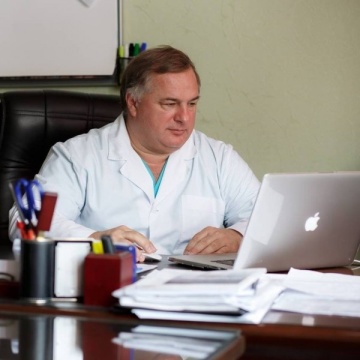 «Профессор Бондаренко Игорь Николаевич, г. Днепр, Украина.Опубликован последний рейтинг ученых Украины по индексам научного цитирования по всем отраслям знаний. Кроме персонального рейтинга, это есть еще и отражение успешности работы большой команды, медицинской академии и больницы в целом. Всего публикаций на английском языке - 260.Впервые вошли в число 20 самых самых цитируемых ученых страны (18-е место). В начале 2018 года было 25-е место (h-index).По общему количеству цитирований (17443) среди украинских исследователей за все годы - 6-е место, за 2017 год (3218) - 5-е место.По министерству здравоохранения - первое место.По городу Днепр - первое место.По миру в разделе "Медицина" - 128 место.Спасибо всем, кто помог достичь такого результата. Благодаря клиническим исследованиям в онкологии. Значит то, что мы делаем очень интересует мир, особенно в зарубежных странах. Пусть все это пойдет на пользу и даст шанс на выздоровление нашим пациентам!»http://dv-gazeta.info/dneprnews/dneprovskiy-professor-popal-v-reyting-samyih-tsitiruemyih-uchenyih-ukrainyi.htmlДуальное образование в Днепропетровской области. Областной совет использует опыт Германии.19.04.2018Подготовка квалифицированных кадров, определение востребованных специальностей, новая система обучения в ПТУ – главные направления сотрудничества областного совета и немецкой организации «NORDMETAL». Новую стратегию внедрения дуального образования на Днепропетровщине разрабатывали на круглом столе вместе с немецкими экспертами.Мероприятие организовано в рамках украинско-немецкого партнерства, которое началось в 2017 году. Председатель Днепропетровского областного совета Глеб Пригунов подписал протокол о трехлетнем сотрудничестве с немецкой организацией работодателей «NORDMETAL». Целью договора является изучение и внедрение на региональном уровне опыта Германии по подготовке профессиональных рабочих кадров. Проект будет продолжаться в течение трех лет, с возможностью продления еще на три года.«Наш долг перед обществом – дать возможность трудоустройства студентам, а работодателям – подготовить квалифицированные кадры по тем специальностям, которые востребованы на рынке труда. Именно поэтому мы решили сформировать запрос, то есть определиться, какие именно специалисты нужны области и заняться их обучением или переквалификацией», - отметил председатель областного совета Глеб Пригунов.Сегодня индекс глобальной конкурентоспособности Украины - на 11 месте, а качество подготовки персонала в компаниях и организациях – на 94-ом. По мнению участников круглого стола, именно система дуального образования поможет оптимизировать процесс подготовки специалистов.Основоположницей дуального образования считают именно Германию. От нее эту систему переняли Канада, Австрия, и другие страны. Система предполагает сочетание работы и учебы, когда молодого специалиста учебное заведение готовит вместе с предприятием. Компания определяет нужные ей специальности и заказывает вузу. Студенты, которые выбирают для себя ту или иную техническую специальность, одновременно начинают обучение на профильных предприятиях.http://sobitie.com.ua/dnepropetrovsk-novosti/dualnoe-obrazovanie-v-dnepropetrovskoy-oblasti-oblastnoy-sovet-ispolzuet-opytИ Маск в поле воин12.02.2018Сегодня не хочется писать о политике и проблемах. Хочется написать о новой эре и о новой эпохе. Имя ей – Илон Маск. В ночь на 7 февраля его компания Space X запустила в космос сверхтяжелую ракету Falcon Heavy, которая должна стать компонентом миссии человечества на Марс. На данный момент это самая мощная в мире ракета, способная нести на разные расстояния от 16 до 64 тонн. Мало того, ее первая и вторая ступени не просто падают где-то в океан, а возвращаются на землю в заданную точку и могут быть использованы повторно. Сейчас впору набрать воздуха в легкие и заорать. Представляете себе – колонизация космоса, которую мы вчера считали фантастикой, становится реальностью!Еще больше хочется орать от осознания того, как один человек может изменить мир. Если вы не в курсе, то Маск — именно тот парень, которому всего 47 лет, а он уже создал электрокар Tesla и выложил в свободный доступ свои технологии. Маск — именно тот парень, который в 28 лет стал миллионером, а в 2017 году «на спор» в Интернете (!) с правительством Австралии менее чем за сто дней построил самую крупную систему хранения энергии в мире на 129 мегаватт-часов. Маск — именно тот парень, который разрабатывает систему высокоскоростных пассажирских перемещений Hyperloop, а также работал над созданием мгновенных электронных платежей. Только представьте себе: один крохотный человек из «какой-то там» ЮАР против NASA, Роскосмоса, Южмаша, китайцев и еще черт знает кого. Против лени, бюрократии, злопыхателей и насмешек СМИ. Один против всего мира. Представили?Я представил. И мне по-настоящему стало обидно и стыдно. В каком же каменном веке мы жили и продолжаем жить?! 40 миллионов неандертальцев, которые пытаются научиться сортировать мусор и выбрасывать батарейки в специальные баночки, в то время как мир дискутирует об искусственном интеллекте и глобальном потеплении. Как нелепо выглядит наша радость от светодиодов в подъезде и пенопласта на стенах дома, когда уже вырастают целые города с «зеленой» электроэнергией, а человеческие органы скоро будут печатать на принтере.Почему так происходит? Возможно, дело в ментальности. Ведь десятилетиями на 1/6 суши в угоду «коллективности» в нас вытравливалась индивидуальность. А возможно, в хваленой системе образования, которая на поверку оказалась не такой уж лучшей в мире, как нас убеждали. А может, все мысли были об оборонке и о том, как выжить. Но факт остается фактом: за последние 30 лет мир и личности в нем сделали колоссальный технологический и интеллектуальный рывок, а мы плетемся где-то позади. Никто из нас и наших соседей не создал ничего похожего на Интернет, Гугл, мобильный телефон или банальный кондиционер. И тут есть над чем подумать.Оказывается, для того чтобы построить ракету, не нужно 50 лет, 15 тысяч человек и закрывать целый город. Просто нужна настоящая цель и мечта. И один человек.Новая ракета-носитель частной космической компании SpaceX, теоретически способная отправить к Марсу более 16 тонн груза. Ни одна из современных ракет-носителей не способна выводить такие грузы на орбиту. Также это первая ракета после американского «Сатурн-5», способная доставить человека на Луну или Марс.У первой ступени Falcon Heavy в общей сложности 27 двигателей. Больше было только у советской ракеты Н-1, которая ни разу не была успешно запущена. Стоимость одного запуска Falcon Heavy оценивается в 80—120 миллионов долларов в зависимости от загрузки.http://nashemisto.dp.ua/2018/02/12/i-mask- v-pole-voin/2017  рікНазвано найкращий вік для навчання26 грудня 2017Вчені з’ясували, що у віці від 17 до 20 років людині найлегше засвоювати нову інформацію.Під час експерименту, в якому взяли участь 232 людини у віці від 8 до 25 років, потрібно було вирішити логічне завдання з варіантами відповіді, навчаючись за допомогою підказок комп’ютера.За результатами сканування мозку стало відомо, що активність смугастого тіла, що грає велику роль в процесі навчання, досягала максимуму у людей у віці від 17 до 20 років. За словами вчених, саме цей вік є унікальним етапом, на якому мозок людини найефективніше сприймає інформацію.http://fakty.ictv.ua/ua/lifestyle/zdorove/20171226-nazvano-najkrashhyj-vik-dlya-navchannya/8 ноября Кабинет министров Украины в рамках программы повышения социальных стандартов принял решение об увеличении студенческих стипендий на 18%. Начисление обновленных стипендий начнется уже в этом месяце, то есть начиная с 1 ноября.10 ноября 2017«Слово и Дело» визуализировало данные о новых стипендиях и сравнило новые цифры с теми, что были до 1 ноября.Итак, согласно новым стандартам, минимальная академическая стипендия для учащихся профессионально-технических училищ составляет 489,7 грн (до 1 ноября – 415 грн), для студентов вузов I-II уровней аккредитации – 979,4 грн (до 1.11.17 – 830 грн), для студентов вузов III-IV уровней аккредитации – 1298 грн (до 1.11.17 – 1100 грн).Отдельно просчитана социальная стипендия, выплачиваемая студентам, которые по тем или иным причинам нуждаются в дополнительной защите государства. Для учащихся ПТУ она составляет 444,86 грн (до этого было 377 грн), учащихся ПТУ из числа детей-сирот – 1180 грн (после 1000 грн), для студентов вузов I-II уровней аккредитации – 889,72 грн (до 1.11. 17 – 754 грн). Студенты высших учебных заведений III-IV уровней аккредитации за этот месяц получат 1180 грн соцстипендии (до этого она составляла 1000 грн), а те из студентов любого вуза, которые являются сиротами, – 2360 грн (вместо 2000 грн до ноября этого года).Напомним, ранее министр образования Лилия Гриневич рассказала о новом подходе к системе назначения стипендий.https://ru.slovoidilo.ua/2017/11/09/infografika/obshhestvo/povyshenie-stipendij-skolko-teper-budut-poluchat-studentyГриневич рассказала о новвых правилах начисления стипендий1 октября 2017Министерство образования и науки внесло на рассмотрение правительства постановление о новых правилах начисления стипендий. Об этом в интервью изданию «Обозреватель» сообщила министр образования и науки Лилия Гриневич.Система начисления стипендий-2017: основные критерииС 1 января в учебных заведениях Украины действует новая система начисления стипендий. «Слово и Дело» разбиралось, кто и сколько из студентов теперь получает.15 февраля 2017, 09:20«Пока подход по академическим стипендиям строится на рейтинге. Мы уже внесли проект постановления Кабмина, где урегулировали некоторые технические вопросы. Например, такой момент: в маленьких группах, где учатся очень сильные студенты, лишь 45% могли получить стипендию. Студенческие организации настояли на том, чтобы мы урегулировали пропорции по каждой специальности. Теперь мы сделаем более широкий подход, когда в пределах факультета будет возможность перераспределять стипендии. То есть в общих чертах по факультету – 45%, а между специальностями можно перераспределять», - рассказала Гриневич.Министр образования и науки отметила, что в целом стипендии увеличены на 30% и отныне они равны прожиточному минимуму. В Украине, по словам Гриневич, академические стипендии получают 40% студентов, 5-7% - социальные стипендии.Ранее сообщалось, что до 2020 года Минфин вдвое сократит число стипендий.https://ru.slovoidilo.ua/2017/10/01/novost/obshhestvo/grinevich-rasskazala-novyx-pravilax-nachisleniya-stipendijГриневич: Президентская стипендия возросла до 2,6 тыс. грн.14.11.2017Стипендия президента Украины, назначенная в этом году для 270 победителей всеукраинских олимпиад и конкурса Малой академии наук, возросла с 1243 до 2600 грн в месяц.Об этом заявила министр образования Лилия Гриневич, передает пресс-службаМинистерства образования и науки Украины.В этом году среди стипендиатов — 150 победителей олимпиад и 120 победителей Всеукраинского конкурса-защиты МАН. 42 ученика будут получать стипендию президента Украины второй год подряд, а 7 — третий год.Выплата стипендий осуществляется Министерством образования и науки через Национальный центр «Малая академия наук Украины» непосредственно на банковские счета стипендиатов. С 2006 по 2017 год лауреатами стипендии президента Украины стали 3240 человек.В МОН отметили, что участниками всеукраинских ученических олимпиад ежегодно становятся около 3 млн учеников, из которых более 2 тыс. соревнуются в финале и почти половина из них получают дипломы I, II и III степеней как победители.Как сообщал «Журналист», украинским студентам повысили стипендии на 18%.https://journalist.today/grinevich-prezidentskaya-stipendiya-vozrosla-do-26-tys-grn/Педагоги могут анализировать результаты ВНО своих учеников08.11.2017Впервые учителя могут анализировать, как учащиеся выполняют задания внешнего независимого тестирования. На сайте Украинского центра оценивания качества образования уже доступны данные ВНО-2017. Об этом сообщили в департаменте образования и науки ДнепрОГА.Для каждого из заданий указывается процент набранных учениками баллов от максимально возможного количества. Кроме того, учителя могут сравнивать результаты с показателями района или города.Такое ноу-хау поможет педагогам проанализировать уровень усвоения детьми учебного материала и скорректировать методику преподавания предметов.Данные доступны на сайте Украинского центра оценивания качества образования в разделе «Руководителям учебных заведений». Вход возможен по логину и паролю, которые предоставляет региональный центр оценивания качества образования.http://lcity.dp.ua/?p=4014Стипендії для науковців та митців 2018/2019. ШвейцаріяКраїна: ШвейцаріяДедлайн подачі заявок: 05.12.2017Учасники: іноземні студентиПитання куди поступати, щоб отримати додатковий досвід, практику і настанови, завжди гостро стоїть перед студентами, які прагнуть домогтися вершин у своїй справі.Щорічно уряд Швейцарії виділяє стипендії для іноземців з метою популяризації міжнародних обмінів і налагодження взаємин між країнами. В рамках стипендіальних програм закордонних студентів кличуть на навчання в швейцарські університети, політехнічні інститути і вищі школи прикладних наук, щоб вони могли поліпшити знання та отримати рекомендації від професіоналів.Відбір стипендіатів проводиться вищим органом, Федеральною комісією стипендій для іноземних студентів. Претендувати на участь можуть студенти, які закінчили ступінь магістра або доктора філософії, а також іноземні художники, які мають ступінь бакалавра.Федеральний уряд пропонує в 2018-2019 навчальному році кілька типів стипендій: дослідні та художні.Перший тип присвоюється аспірантам, які проводять дослідження з різних напрямків. Студенти зможуть проводити наукові роботи в лабораторіях вузу, користуватися електронними ресурсами швейцарського університету, а також відвідувати лекції та семінари на базі навчального закладу.У свою чергу, мистецька нагорода призначається для студентів-мистецтвознавців для навчання в швейцарському спеціалізованому вузі. Вона надається учням з обмеженого числа країн.Конкурсний відбір буде проводитися за трьома критеріями:освітня ступінь кандидатів;якість конкурсної роботи;потенціал і мотивація кандидата.FCS вибере стипендіатів на 2018-19 навчальний рік до кінця травня 2018 року.Для отримання аплікаційних форм документів потрібно звернутися в консульство Швейцарії по електронній пошті olena.gut@eda.admin.ch або ertretung@eda.admin.ch.Повний пакет документів необхідно подати в роздрукованому вигляді в представництво Швейцарії в вашому регіоні.http://kudapostupat.ua/stipendiyi-dlya-naukovtsiv- ta-mittsiv-2018-2019- shvejtsariya/МОН планує запустити прозорий сервіс ліцензування вишів через ЄДЕБО, — Лілія Гриневич18.05.2017МОН змінює програмне забезпечення Єдиної державної електронної бази з питань освіти, через яку в перспективі функціонуватиме новий прозорий механізм ліцензування ВНЗ. Про це заявила міністр освіти і науки України під час робочої наради з представниками ВНЗ Одеської області I-IV рівня акредитації. «Вперше Міністерство вийшло на систему ЄДЕБО, що на 100% належить державі. До цього уся система повністю була у приватних руках, включно з неймовірної кількістю персональних даних, що зберігаються у системі. Це було проблемою ще й тому, що МОН не мало можливостей вдосконалити систему з огляду на потреби. Тому минулого року були негаразди під час вступної кампанії. Сподіваюсь, що завдяки новій системі нам вдасться зняти ці проблеми», —  зазначила міністр.Разом зі зміною системи в МОН триває підготовка нового положення про Єдину державну електронну базу з питань освіти. Зміни передбачатимуть зменшення кількості даних, що вносяться вишами до системи.“Ми хочемо полегшити життя ВНЗ й автоматизувати систему ліцензування. Якщо ця процедура здійснюватиметься через ЄДЕБО, вам не доведеться більше возити папери в МОН —  існуватиме дистанційний та прозорий електронний сервіс“, —  пояснила Гриневич.Нагадуємо, що з 20 травня до 12 червня доступ користувачів до ЄДЕБО буде тимчасово призупинено, щоб забезпечити якісну та безперебійну роботу Єдиної державної електронної бази з питань освіти, зокрема, під час вступної кампанії та видачі дипломів.http://pedpresa.ua/183063-mon-planuye-zapustyty-prozoryj-servis- litsenzuvannya-vyshiv-cherez-yedebo-liliya-grynevych.htmlЗачем учить. Ф. Грайер об образовании будущего05.05.2017Филипп Грайер занимался в своей жизни многим, в том числе администрированием бизнеса и профессиональным спортом. Организатор и основатель международного сообщества участников процесса трансформации образования EDUShifts. Инициатор национальных конференций альтернативного образования в Бразилии. Разработчик стратегии внедрения изменений в систему образования и мышления в странах Латинской АмерикиСейчас он ездит по разным странам и делится инструментами и методами, с помощью которых можно трансформировать образование. Он верит, что каждый желающий может создать образовательное пространство "вокруг себя". И из этих маленьких пространств в итоге родится что-то новое.Мы учимся, чтобы сохранить мирКогда мы сейчас обсуждаем, каким должно быть образование, чему нужно учить детей и как это делать, мы много говорим о технических деталях, но упускаем самый главный вопрос: зачем нам это делать?Между тем образование сегодня — это вопрос нашего выживания как биологического вида. Пока это единственный известный человечеству способ научиться говорить на общем языке, который будет понятен разным поколениям, различным социальным слоям. Сохранение и передача этого "языка" — наш шанс уцелеть перед угрозой наступающих технологий. Мы как общество должны договориться, что с ними делать, в том числе, как их использовать в образовании.На самом деле, всё самое важное происходит не в интернете, а между нами. Те, кто "живёт" в социальных и прочих сетях, похожи на фигурки, заключённые в стеклянный шар. Они полагают, что этот шар и есть весь мир, но ведь это только кажется.Нам нужны такие модели образования, которые не заключают в шар. А принести их могут только люди с горящими глазами. Если бы меня спросили, как выбирать учителей, я бы сказал: обращайте внимание на их глаза. Всё остальное — мелочиНам нужно разнообразиеНовый подход к образованию — это поиск новых бизнес-систем. И тут важна наша готовность уйти от иерархий и от принципа "я знаю решение". Это актуально не только для сферы образования. Жизнь каждого из нас меняется, как только мы решаемся перейти от иерархии к самоорганизации. И прежде чем учить этому наших детей, нужно спросить себя: в чём я себя ограничиваю, что не позволяю себе делать, что заставляет меня до сих пор оставаться в вертикально выстроенной системе?Мне кажется, переход к самоорганизации возможен, когда мы знаем ответы на три вопроса:знаю ли я людей, которые уже что-то делают;готов ли я с ними сотрудничать;готов ли я сотрудничать также с людьми, не вовлечёнными в мейнстрим.Потому что умение договариваться — это основной капитал, из которого могут прорасти изменения. В это тяжело поверить, но никто из нас не обладает истиной. Никто не знает, как именно нужно. У каждого в руках может быть свой уникальный кусочек. Каждый может быть прав. С этим очень трудно согласиться. Ещё труднее не остаться в одиночестве вместе с этим своим кусочком истины.Нам сейчас нужно разнообразие, из него должны родиться новые модели образования. Например, я считаю, что школы вообще не нужны, но я верю и в то, что есть дети, для которых лучше находиться в школе. Доверие и социальный капитал должны лежать в основе объединения людей, которые хотят что-то изменить в образовании. Иначе у них нет шансов создать что-то новое.Если мы не готовы отойти от соревнования, то технологии будут только увеличивать дистанцию между нами. Пока мы готовы раздавать всем свои решения, но не готовы просто разговаривать. Это касается всех. Сейчас, например, много рассуждают о том, что должны или не должны делать учителя. Но ведь родители тоже должны. В первую очередь взаимодействовать. И с учителями в том числе.Золотой век европейского образования закончилсяОбразовательные решения больше не исходят из Европы или Америки, их золотой век закончился. Сейчас мы стоим на пороге "деколонизации": всё самое любопытное происходит в маленьких странах. Например, одну из самых интересных школ я видел в Пуэрто-Рико. И это была школа для неблагополучных детей. Её учителя очень многое вложили в то, чтобы создать там комфортную, безопасную обстановку. Например, они обнимают каждого ученика, приходящего на занятия. Это вроде бы такие мелочи, но они сильно влияют на сам процесс образования. Или школа в Бразилии, где обучение полностью построено на играх. Они играют безостановочно, целый день. По-моему, это здорово.Все изменения в образовании сейчас происходят локально. Возникает маленькое сообщество, разворачивает какую-то деятельность, и из этой деятельности вдруг возникает что-то важное и для других людей. Сейчас для того, чтобы о вашей идее узнал весь мир, необязательно находиться в центре цивилизации. Важнее, чтобы локальная группа обросла необходимым количеством единомышленников. Тогда она превращается в мейнстрим. Но потом мейнстрим нужно ещё материализовать. Идея должна превратиться во что-то более вещественное.Что касается Украины, то у неё есть все шансы стать страной с прекрасным образованием. И есть все шансы не стать. Но новая система, подходящая именно Украине, должна зародиться внутри страны. Бесполезно пытаться приспособить финскую или сингапурскую, или ещё какую-то модель, потому что одновременно с их достоинствами вы будете заимствовать и их недостатки. Идеальной будет та модель, которая выстроится вокруг того, что вы любите. Что любят в Украине? Что для вас наиболее ценно? Найдите это и положите в основу образования.Хотя мне кажется, что национальные системы уходят в прошлое. Мы должны искать более широкое взаимодействие — на общечеловеческом уровне. Если налажены крепкие социальные связи, то место проживания, условия и даже заработок вторичны. В этом возможность избегать утечки мозгов. Если украинцы будут чувствовать поддержку и доверие друг друга, то у них не возникнет желания искать лучшей жизни где-то в другом месте.Каждый из нас учитель и каждый — ученикВремя, когда образование ограничивалось школой или университетом, кануло в Лету. Образование вышло за рамки конкретного учебного заведения и определённого возраста. Каждый из нас учитель и каждый — ученик. Это особенно видно через призму технологий, которые дети осваивают намного быстрее взрослых. Полагаю, через какое-то время мы будем иметь дело с индивидуальным образованием, которое будет осуществляться непосредственно в обществе. Возможно, возникнет сервис наподобие обучающих социальных сетей, который даст возможность каждому интересующемуся задать свой вопрос и получить на него ответ от тех, кому тоже интересно порассуждать на эту тему. Мне кажется, это наиболее продвинутая альтернатива школе.В том, что предлагает сейчас украинское Министерство образования, насколько я успел ознакомиться, много хорошего, и это может улучшить ситуацию. Но, я думаю, изменения должны прийти извне. В основе трансформаций не будут находиться учителя и школы. Возможно, родители. Возможно, менеджеры из совсем других областей, которым станет интересно сделать что-то в сфере образования. Возможно, сами дети, которые всё меньше позволяют вписывать себя в определённые рамки.https://focus.ua/society//371940/Хто платитиме за освіту в Україні?24.02.2017Українська наука сьогодні катастрофічно недофінансована, а заклади освіти, хоч і отримали підвищене фінансування, не можуть впоратися з платежами за комунальні послуги. Тим часом якість навчання падає, не вистачає спеціалістів у багатьох виробничих галузях, не вистачає медиків та педагогів, а талановита молодь їде з регіонів. Що роблять представники влади для того, щоб покращити ситуацію? На що є гроші з Державного бюджету? По-перше, збільшені видатки з Держбюджету на освіту.  Міністр освіти і науки Лілія Гриневич говорить, що всі видатки на освіту у 2016 році становили 129,4 млрд грн – 5,72% ВВП,  у 2017 році очікується, що освіта отримає 168,6 млрд – 6,52% ВВП. Підвищення фінансування у першу чергу має відбитися на зарплаті вчителів. Зокрема, вже прийнято рішення про підвищення тарифного розряду для вчителів середніх шкіл. «Для вчителів навчальних закладів зарплата підвищилася на 47-50% в залежності від кваліфікаційної категорії. Та все ж, таке підвищення недостатньо, але більшого кроку за рік важко було б очікувати, бо маємо жити в реаліях наповнення бюджету», - зазначила Ліля Гриневич. Також будуть виділяти гроші на розвиток інклюзивної освіти. Цього року між школами, де відкривають класи для навчання особливих дітей, розподілять 209,5 млн грн. Окреме фінансування передбачено на розвиток професійно-технічної освіти. 119,6 млн грн. з бюджету виділять на професії загальнодержавного значення. Це ті професії, які є у професійно-технічних навчальних закладах, що готують фахівців для багатьох областей. Також буде продовження фінансування модернізації навчальних приміщень. У 2016 році було виділено 50 млн гривень на обладнання спеціальних навчальних центрів, ще стільки ж заплановано виділити у 2017 році. За два роки мають відкрити 50 таких центрів. Для учнів ПТУ підвищать стипендії. Студенти, які навчаються на гостродефіцитних професійних спеціальностях, отримуватимуть 1056 грн стипендії щомісяця. Підвищать й академічні стипендії для студентів вишів. Мінімальна стипендія складатиме цього року 1100 грн, для студентів гостродефіцитних спеціальностей  – 1400 грн. Загалом видатки на вищу освіту вищі, ніж минулого року та складатимуть 20,5 млрд грн. Та всі ці кошти йтимуть на виплату зарплат та на оплату навчання студентів за державним замовленням. Цих коштів не вистачатиме на оплату комунальних послуг. Тому навчальним закладам доведеться налагоджувати діалог з місцевими органами самоврядування, бо саме з місцевих бюджетів виділятимуться кошти на оплату комунальних послуг та утримання технічного персоналу. Місцеві бюджети на освіту Основна пересторога, про яку говорять в уряді, стосується бюджетної децентралізації і полягає у тому, що надходження коштів до місцевих бюджетів можуть бути різними. Це може призвести до того, що не скрізь владі на місцях вдасться оплатити комунальні для навчальних закладів. "Є страхова подушка. Додаткова дотація з держбюджету місцевим бюджетам в обсязі 14,9 млрд грн., і стабілізаційна дотація для можливих диспропорцій в місцевих бюджетах  - 2 млрд грн. Якщо орган місцевого самоврядування правда не має надходжень, будемо допомагати додатковими дотаціями", - говорить Ліля Гриневич. Схоже, що у цій частині владним органам доведеться попрацювати чимало. Оскільки вже зараз коштів на оплату комунальних недостатньо. Проблема в тому, що виділені гроші мають бути видані, але видаються вони тоді, коли вони наявні у казні. Як показує практика, гроші з’являтимуться не у лютому-березні, а у серпні-вересні. До цього часу навчальні заклади будуть проходити через судові процеси і отримають штрафні нарахування за несвоєчасний розрахунок з постачальниками послуг. Реагуючи на таку ситуацію,  в Мінфіні вже зараз говорять про те, що будуть активніше працювати з владою на місцях, бо станом на  1 лютого 2017 року на депозитних рахунках місцевих органів влади розміщено 3,5 млдр гривень. Нагадують у Міністерстві, що у 2016 році на місцях не змогли освоїти 48 млрд. гривень. Тому кошти є, потрібно їх правильно розподіляти. Проблеми нематеріальні Якщо проблеми з фінансуванням матеріальних активів закладів освіти ситуація більш-менш можна вирішити, то ситуація з забезпеченням якості освіти і збереження в країні талановитої молоді значно складніша. Якість освіти катастрофічно падає. Перспективи того, що українську молодь будемо кому навчати, також не дуже райдужні, бо українська наука практично знищена. Цього року на фінансування науки  виділено лише 0,16% ВВП. Для порівняння у середині 90-х років виділяли близька 6% ВВП. Науковці, які ще залишаються у наукових установах, постійно підпадають під скорочення. Молоді ж спеціалісти, які намагаються врятувати становище та залучають закордонні гранти, не можуть скористатися цими коштами. Справа у тому, що гроші зараховуються на рахунки держави, а вона віддає їх науковцям не тоді, коли це їм потрібно, а тоді, коли може. Тому виникають такі ситуації, що фінансування треба чекати рік. В такій ситуації часто у науковців гроші опиняються за кілька днів до того, як потрібно звітувати донорам про готовий проект. Міністерство освіти запевняє, що питання порятунку української науки будуть вирішуватися на найвищому державному рівні, з залученням Прем’єр-міністра країни. Варто сказати, що наряду з центральними органами влади, пропонують свої напрацювання представники місцевої влади. Стосуються вони змін в системі освіти. Рішення пропонує Херсонщина, яка стикнулася з проблемою того, що учні старших класів їдуть вступати у вузи в інших регіонах. Ті ж, хто залишається, або має дуже низький рівень знань, або взагалі не планує продовжувати навчання після школи. За останні роки кількість студентів у ВНЗ Херсонщини скоротилася вдвічі. Це призвело до того, що в області сильно не вистачає медиків та вчителів у першу чергу. "Потреба по вакансіям в охороні здоров’я – 600 осіб, освіта – 500 осіб. У нас сьогодні більше 1000 працюючих пенсіонерів у цих сферах. Якщо дивитися на ситуацію з урахуванням старіння кадрів, то потребу кадрах у системі охорони здоров‘я  складе 1719 осіб, по освіті – 1780 осіб. За 2016 рік в медсфера забезпечена 128 спеціалістами, в освіту прийшло 292 спеціалісти", - наводить дані губернатор Херсонської області Андрій Гордєєв. Не краща ситуація і з робітничими кадрами. За словами очільника області досить багато випускають майстринь манікюру, але фахову швачку знайти в регіоні маже неможливо. Що пропонують робити у цій ситуації? Спершу потрібно зрозуміти, скільки буде потрібно тих чи інших спеціалістів на наступні 5 років. Далі ввести в законодавство таке поняття, як регіональне замовлення. Після того – сформувати обласний фонду фінансування. Наповнюватися на 25% він має наповнитися за рахунок обласного бюджету, а на 75% - з районних та сільських бюджетів, або ж з бюджету об’єднаної територіальної громади, якщо вона створена. Під кожного спеціаліста має бути зарезервоване робоче місце, яку він гарантовано отримає після навчання та буде зобов’язаний відпрацювати на підприємстві певну кількість років. "Має бути забезпечено робоче місце. Забезпечення житлом та соціальними гарантіями.  Ми вже працюємо над цим. По області відшукуємо недобудови, добудовуємо з розподілом квартир на медиків, педагогів, соцпрацівників", - говорить Андрій Гордєєв. Освітяни з урядовцями шукають варіанти порятунку вітчизняної освіти та науки. Але питання у тому, що реальні реформи потребують реального фінансування. Тож попереду ще не одна битва за бюджетні кошти. Поки тішить те, що не байдужим до освітніх проблем є Прем’єр-міністр країни. http://pravda.press/chronicle/analytics/khto-platitime-za-osvitu-v-ukraini--26290/Увага!Інформаційні матеріали за темою «Вища освіта України: історія та перспективи розвитку» будуть постійно доповнюватися.З цими та наступними матеріалами Ви можете ознайомитися на сайті библиотеки УМСФ за адресою:https://biblumsf.wixsite.com/libraryСлідкуйте за змінами!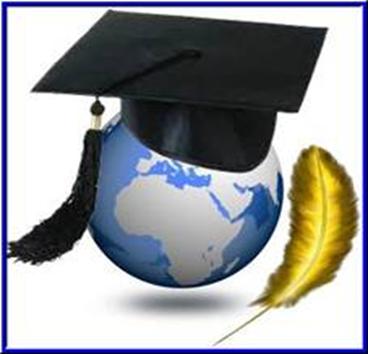 Дякуємо за увагу!